Date___________                                                                                                                 Signature______________Curriculum vitaePersonal  informationName / SurnameVancu Gabriela - SorinaVancu Gabriela - SorinaVancu Gabriela - SorinaVancu Gabriela - SorinaVancu Gabriela - SorinaVancu Gabriela - SorinaVancu Gabriela - SorinaVancu Gabriela - SorinaVancu Gabriela - SorinaVancu Gabriela - SorinaVancu Gabriela - SorinaVancu Gabriela - SorinaVancu Gabriela - SorinaVancu Gabriela - SorinaVancu Gabriela - SorinaVancu Gabriela - SorinaAdressMobile PhoneE-mailvancugabriela@yahoo.comvancugabriela@yahoo.comvancugabriela@yahoo.comvancugabriela@yahoo.comvancugabriela@yahoo.comvancugabriela@yahoo.comvancugabriela@yahoo.comvancugabriela@yahoo.comvancugabriela@yahoo.comvancugabriela@yahoo.comvancugabriela@yahoo.comvancugabriela@yahoo.comvancugabriela@yahoo.comvancugabriela@yahoo.comvancugabriela@yahoo.comvancugabriela@yahoo.comNationalityRomanianRomanianRomanianRomanianRomanianRomanianRomanianRomanianRomanianRomanianRomanianRomanianRomanianRomanianRomanianRomanianDate of birth26.06.197526.06.197526.06.197526.06.197526.06.197526.06.197526.06.197526.06.197526.06.197526.06.197526.06.197526.06.197526.06.197526.06.197526.06.197526.06.1975Personal statementMarried, 1 childMarried, 1 childMarried, 1 childMarried, 1 childMarried, 1 childMarried, 1 childMarried, 1 childMarried, 1 childMarried, 1 childMarried, 1 childMarried, 1 childMarried, 1 childMarried, 1 childMarried, 1 childMarried, 1 childMarried, 1 childSexFemaleFemaleFemaleFemaleFemaleFemaleFemaleFemaleFemaleFemaleFemaleFemaleFemaleFemaleFemaleFemaleWork Experience2016-present–Teacher University,,Aurel Vlaicu” University, Educational Sciences, Psychology and Social Work Faculty;2015- 2016-Teacher associate at University,,Aurel Vlaicu” University, Educational Sciences, Psychology and Social Work Faculty2016-present–Teacher University,,Aurel Vlaicu” University, Educational Sciences, Psychology and Social Work Faculty;2015- 2016-Teacher associate at University,,Aurel Vlaicu” University, Educational Sciences, Psychology and Social Work Faculty2016-present–Teacher University,,Aurel Vlaicu” University, Educational Sciences, Psychology and Social Work Faculty;2015- 2016-Teacher associate at University,,Aurel Vlaicu” University, Educational Sciences, Psychology and Social Work Faculty2016-present–Teacher University,,Aurel Vlaicu” University, Educational Sciences, Psychology and Social Work Faculty;2015- 2016-Teacher associate at University,,Aurel Vlaicu” University, Educational Sciences, Psychology and Social Work Faculty2016-present–Teacher University,,Aurel Vlaicu” University, Educational Sciences, Psychology and Social Work Faculty;2015- 2016-Teacher associate at University,,Aurel Vlaicu” University, Educational Sciences, Psychology and Social Work Faculty2016-present–Teacher University,,Aurel Vlaicu” University, Educational Sciences, Psychology and Social Work Faculty;2015- 2016-Teacher associate at University,,Aurel Vlaicu” University, Educational Sciences, Psychology and Social Work Faculty2016-present–Teacher University,,Aurel Vlaicu” University, Educational Sciences, Psychology and Social Work Faculty;2015- 2016-Teacher associate at University,,Aurel Vlaicu” University, Educational Sciences, Psychology and Social Work Faculty2016-present–Teacher University,,Aurel Vlaicu” University, Educational Sciences, Psychology and Social Work Faculty;2015- 2016-Teacher associate at University,,Aurel Vlaicu” University, Educational Sciences, Psychology and Social Work Faculty2016-present–Teacher University,,Aurel Vlaicu” University, Educational Sciences, Psychology and Social Work Faculty;2015- 2016-Teacher associate at University,,Aurel Vlaicu” University, Educational Sciences, Psychology and Social Work Faculty2016-present–Teacher University,,Aurel Vlaicu” University, Educational Sciences, Psychology and Social Work Faculty;2015- 2016-Teacher associate at University,,Aurel Vlaicu” University, Educational Sciences, Psychology and Social Work Faculty2016-present–Teacher University,,Aurel Vlaicu” University, Educational Sciences, Psychology and Social Work Faculty;2015- 2016-Teacher associate at University,,Aurel Vlaicu” University, Educational Sciences, Psychology and Social Work Faculty2016-present–Teacher University,,Aurel Vlaicu” University, Educational Sciences, Psychology and Social Work Faculty;2015- 2016-Teacher associate at University,,Aurel Vlaicu” University, Educational Sciences, Psychology and Social Work Faculty2016-present–Teacher University,,Aurel Vlaicu” University, Educational Sciences, Psychology and Social Work Faculty;2015- 2016-Teacher associate at University,,Aurel Vlaicu” University, Educational Sciences, Psychology and Social Work Faculty2016-present–Teacher University,,Aurel Vlaicu” University, Educational Sciences, Psychology and Social Work Faculty;2015- 2016-Teacher associate at University,,Aurel Vlaicu” University, Educational Sciences, Psychology and Social Work Faculty2016-present–Teacher University,,Aurel Vlaicu” University, Educational Sciences, Psychology and Social Work Faculty;2015- 2016-Teacher associate at University,,Aurel Vlaicu” University, Educational Sciences, Psychology and Social Work Faculty2016-present–Teacher University,,Aurel Vlaicu” University, Educational Sciences, Psychology and Social Work Faculty;2015- 2016-Teacher associate at University,,Aurel Vlaicu” University, Educational Sciences, Psychology and Social Work Faculty  2007-Present - Psychologist Officer at Inspectorate for Emergency Situations  "Vasile Goldis"  Arad2005- 2007 Psychologist Officer at Authority for Foreigners M.A.I. Arad1995- 2003 Teacher at ,,Ioan Moldovan” School, Arad  2007-Present - Psychologist Officer at Inspectorate for Emergency Situations  "Vasile Goldis"  Arad2005- 2007 Psychologist Officer at Authority for Foreigners M.A.I. Arad1995- 2003 Teacher at ,,Ioan Moldovan” School, Arad  2007-Present - Psychologist Officer at Inspectorate for Emergency Situations  "Vasile Goldis"  Arad2005- 2007 Psychologist Officer at Authority for Foreigners M.A.I. Arad1995- 2003 Teacher at ,,Ioan Moldovan” School, Arad  2007-Present - Psychologist Officer at Inspectorate for Emergency Situations  "Vasile Goldis"  Arad2005- 2007 Psychologist Officer at Authority for Foreigners M.A.I. Arad1995- 2003 Teacher at ,,Ioan Moldovan” School, Arad  2007-Present - Psychologist Officer at Inspectorate for Emergency Situations  "Vasile Goldis"  Arad2005- 2007 Psychologist Officer at Authority for Foreigners M.A.I. Arad1995- 2003 Teacher at ,,Ioan Moldovan” School, Arad  2007-Present - Psychologist Officer at Inspectorate for Emergency Situations  "Vasile Goldis"  Arad2005- 2007 Psychologist Officer at Authority for Foreigners M.A.I. Arad1995- 2003 Teacher at ,,Ioan Moldovan” School, Arad  2007-Present - Psychologist Officer at Inspectorate for Emergency Situations  "Vasile Goldis"  Arad2005- 2007 Psychologist Officer at Authority for Foreigners M.A.I. Arad1995- 2003 Teacher at ,,Ioan Moldovan” School, Arad  2007-Present - Psychologist Officer at Inspectorate for Emergency Situations  "Vasile Goldis"  Arad2005- 2007 Psychologist Officer at Authority for Foreigners M.A.I. Arad1995- 2003 Teacher at ,,Ioan Moldovan” School, Arad  2007-Present - Psychologist Officer at Inspectorate for Emergency Situations  "Vasile Goldis"  Arad2005- 2007 Psychologist Officer at Authority for Foreigners M.A.I. Arad1995- 2003 Teacher at ,,Ioan Moldovan” School, Arad  2007-Present - Psychologist Officer at Inspectorate for Emergency Situations  "Vasile Goldis"  Arad2005- 2007 Psychologist Officer at Authority for Foreigners M.A.I. Arad1995- 2003 Teacher at ,,Ioan Moldovan” School, Arad  2007-Present - Psychologist Officer at Inspectorate for Emergency Situations  "Vasile Goldis"  Arad2005- 2007 Psychologist Officer at Authority for Foreigners M.A.I. Arad1995- 2003 Teacher at ,,Ioan Moldovan” School, Arad  2007-Present - Psychologist Officer at Inspectorate for Emergency Situations  "Vasile Goldis"  Arad2005- 2007 Psychologist Officer at Authority for Foreigners M.A.I. Arad1995- 2003 Teacher at ,,Ioan Moldovan” School, Arad  2007-Present - Psychologist Officer at Inspectorate for Emergency Situations  "Vasile Goldis"  Arad2005- 2007 Psychologist Officer at Authority for Foreigners M.A.I. Arad1995- 2003 Teacher at ,,Ioan Moldovan” School, Arad  2007-Present - Psychologist Officer at Inspectorate for Emergency Situations  "Vasile Goldis"  Arad2005- 2007 Psychologist Officer at Authority for Foreigners M.A.I. Arad1995- 2003 Teacher at ,,Ioan Moldovan” School, Arad  2007-Present - Psychologist Officer at Inspectorate for Emergency Situations  "Vasile Goldis"  Arad2005- 2007 Psychologist Officer at Authority for Foreigners M.A.I. Arad1995- 2003 Teacher at ,,Ioan Moldovan” School, Arad  2007-Present - Psychologist Officer at Inspectorate for Emergency Situations  "Vasile Goldis"  Arad2005- 2007 Psychologist Officer at Authority for Foreigners M.A.I. Arad1995- 2003 Teacher at ,,Ioan Moldovan” School, AradEducation and training2010-2013 Doctorate in Medical Sciences, Psychiatry at “Vasile Goldiș” University Arad2010-2013 Doctorate in Medical Sciences, Psychiatry at “Vasile Goldiș” University Arad2010-2013 Doctorate in Medical Sciences, Psychiatry at “Vasile Goldiș” University Arad2010-2013 Doctorate in Medical Sciences, Psychiatry at “Vasile Goldiș” University Arad2010-2013 Doctorate in Medical Sciences, Psychiatry at “Vasile Goldiș” University Arad2010-2013 Doctorate in Medical Sciences, Psychiatry at “Vasile Goldiș” University Arad2010-2013 Doctorate in Medical Sciences, Psychiatry at “Vasile Goldiș” University Arad2010-2013 Doctorate in Medical Sciences, Psychiatry at “Vasile Goldiș” University Arad2010-2013 Doctorate in Medical Sciences, Psychiatry at “Vasile Goldiș” University Arad2010-2013 Doctorate in Medical Sciences, Psychiatry at “Vasile Goldiș” University Arad2010-2013 Doctorate in Medical Sciences, Psychiatry at “Vasile Goldiș” University Arad2010-2013 Doctorate in Medical Sciences, Psychiatry at “Vasile Goldiș” University Arad2010-2013 Doctorate in Medical Sciences, Psychiatry at “Vasile Goldiș” University Arad2010-2013 Doctorate in Medical Sciences, Psychiatry at “Vasile Goldiș” University Arad2010-2013 Doctorate in Medical Sciences, Psychiatry at “Vasile Goldiș” University Arad2010-2013 Doctorate in Medical Sciences, Psychiatry at “Vasile Goldiș” University Arad2004- 2006 Masters in Educational Management at “Vasile Goldiș” University Arad2000- 2004 Psychopedagogy Faculty, major Psychology, at “Vasile Goldiș” University Arad 1990- 1995 Pedagogical highschool “Dimitrie Țichindeal” Arad2004- 2006 Masters in Educational Management at “Vasile Goldiș” University Arad2000- 2004 Psychopedagogy Faculty, major Psychology, at “Vasile Goldiș” University Arad 1990- 1995 Pedagogical highschool “Dimitrie Țichindeal” Arad2004- 2006 Masters in Educational Management at “Vasile Goldiș” University Arad2000- 2004 Psychopedagogy Faculty, major Psychology, at “Vasile Goldiș” University Arad 1990- 1995 Pedagogical highschool “Dimitrie Țichindeal” Arad2004- 2006 Masters in Educational Management at “Vasile Goldiș” University Arad2000- 2004 Psychopedagogy Faculty, major Psychology, at “Vasile Goldiș” University Arad 1990- 1995 Pedagogical highschool “Dimitrie Țichindeal” Arad2004- 2006 Masters in Educational Management at “Vasile Goldiș” University Arad2000- 2004 Psychopedagogy Faculty, major Psychology, at “Vasile Goldiș” University Arad 1990- 1995 Pedagogical highschool “Dimitrie Țichindeal” Arad2004- 2006 Masters in Educational Management at “Vasile Goldiș” University Arad2000- 2004 Psychopedagogy Faculty, major Psychology, at “Vasile Goldiș” University Arad 1990- 1995 Pedagogical highschool “Dimitrie Țichindeal” Arad2004- 2006 Masters in Educational Management at “Vasile Goldiș” University Arad2000- 2004 Psychopedagogy Faculty, major Psychology, at “Vasile Goldiș” University Arad 1990- 1995 Pedagogical highschool “Dimitrie Țichindeal” Arad2004- 2006 Masters in Educational Management at “Vasile Goldiș” University Arad2000- 2004 Psychopedagogy Faculty, major Psychology, at “Vasile Goldiș” University Arad 1990- 1995 Pedagogical highschool “Dimitrie Țichindeal” Arad2004- 2006 Masters in Educational Management at “Vasile Goldiș” University Arad2000- 2004 Psychopedagogy Faculty, major Psychology, at “Vasile Goldiș” University Arad 1990- 1995 Pedagogical highschool “Dimitrie Țichindeal” Arad2004- 2006 Masters in Educational Management at “Vasile Goldiș” University Arad2000- 2004 Psychopedagogy Faculty, major Psychology, at “Vasile Goldiș” University Arad 1990- 1995 Pedagogical highschool “Dimitrie Țichindeal” Arad2004- 2006 Masters in Educational Management at “Vasile Goldiș” University Arad2000- 2004 Psychopedagogy Faculty, major Psychology, at “Vasile Goldiș” University Arad 1990- 1995 Pedagogical highschool “Dimitrie Țichindeal” Arad2004- 2006 Masters in Educational Management at “Vasile Goldiș” University Arad2000- 2004 Psychopedagogy Faculty, major Psychology, at “Vasile Goldiș” University Arad 1990- 1995 Pedagogical highschool “Dimitrie Țichindeal” Arad2004- 2006 Masters in Educational Management at “Vasile Goldiș” University Arad2000- 2004 Psychopedagogy Faculty, major Psychology, at “Vasile Goldiș” University Arad 1990- 1995 Pedagogical highschool “Dimitrie Țichindeal” Arad2004- 2006 Masters in Educational Management at “Vasile Goldiș” University Arad2000- 2004 Psychopedagogy Faculty, major Psychology, at “Vasile Goldiș” University Arad 1990- 1995 Pedagogical highschool “Dimitrie Țichindeal” Arad2004- 2006 Masters in Educational Management at “Vasile Goldiș” University Arad2000- 2004 Psychopedagogy Faculty, major Psychology, at “Vasile Goldiș” University Arad 1990- 1995 Pedagogical highschool “Dimitrie Țichindeal” Arad2004- 2006 Masters in Educational Management at “Vasile Goldiș” University Arad2000- 2004 Psychopedagogy Faculty, major Psychology, at “Vasile Goldiș” University Arad 1990- 1995 Pedagogical highschool “Dimitrie Țichindeal” AradCertificates1.Certificate of Psychologist with free practice in National Security field, step specialization: main2.Certificate of Psychologist with free practice in Transport Psychology field, step specialization: specialist3.Certificate of Psychologist with free practice in Clinical Psychology field, step specialization: main 4.Certificate of Psychologist with free practice in Work Psychology field, step specialization: main 5.Certificate of Psychologist with free practice in Psychological counseling and cognitive-behavioral psychotherapy field, step specialization: practitioner1.Certificate of Psychologist with free practice in National Security field, step specialization: main2.Certificate of Psychologist with free practice in Transport Psychology field, step specialization: specialist3.Certificate of Psychologist with free practice in Clinical Psychology field, step specialization: main 4.Certificate of Psychologist with free practice in Work Psychology field, step specialization: main 5.Certificate of Psychologist with free practice in Psychological counseling and cognitive-behavioral psychotherapy field, step specialization: practitioner1.Certificate of Psychologist with free practice in National Security field, step specialization: main2.Certificate of Psychologist with free practice in Transport Psychology field, step specialization: specialist3.Certificate of Psychologist with free practice in Clinical Psychology field, step specialization: main 4.Certificate of Psychologist with free practice in Work Psychology field, step specialization: main 5.Certificate of Psychologist with free practice in Psychological counseling and cognitive-behavioral psychotherapy field, step specialization: practitioner1.Certificate of Psychologist with free practice in National Security field, step specialization: main2.Certificate of Psychologist with free practice in Transport Psychology field, step specialization: specialist3.Certificate of Psychologist with free practice in Clinical Psychology field, step specialization: main 4.Certificate of Psychologist with free practice in Work Psychology field, step specialization: main 5.Certificate of Psychologist with free practice in Psychological counseling and cognitive-behavioral psychotherapy field, step specialization: practitioner1.Certificate of Psychologist with free practice in National Security field, step specialization: main2.Certificate of Psychologist with free practice in Transport Psychology field, step specialization: specialist3.Certificate of Psychologist with free practice in Clinical Psychology field, step specialization: main 4.Certificate of Psychologist with free practice in Work Psychology field, step specialization: main 5.Certificate of Psychologist with free practice in Psychological counseling and cognitive-behavioral psychotherapy field, step specialization: practitioner1.Certificate of Psychologist with free practice in National Security field, step specialization: main2.Certificate of Psychologist with free practice in Transport Psychology field, step specialization: specialist3.Certificate of Psychologist with free practice in Clinical Psychology field, step specialization: main 4.Certificate of Psychologist with free practice in Work Psychology field, step specialization: main 5.Certificate of Psychologist with free practice in Psychological counseling and cognitive-behavioral psychotherapy field, step specialization: practitioner1.Certificate of Psychologist with free practice in National Security field, step specialization: main2.Certificate of Psychologist with free practice in Transport Psychology field, step specialization: specialist3.Certificate of Psychologist with free practice in Clinical Psychology field, step specialization: main 4.Certificate of Psychologist with free practice in Work Psychology field, step specialization: main 5.Certificate of Psychologist with free practice in Psychological counseling and cognitive-behavioral psychotherapy field, step specialization: practitioner1.Certificate of Psychologist with free practice in National Security field, step specialization: main2.Certificate of Psychologist with free practice in Transport Psychology field, step specialization: specialist3.Certificate of Psychologist with free practice in Clinical Psychology field, step specialization: main 4.Certificate of Psychologist with free practice in Work Psychology field, step specialization: main 5.Certificate of Psychologist with free practice in Psychological counseling and cognitive-behavioral psychotherapy field, step specialization: practitioner1.Certificate of Psychologist with free practice in National Security field, step specialization: main2.Certificate of Psychologist with free practice in Transport Psychology field, step specialization: specialist3.Certificate of Psychologist with free practice in Clinical Psychology field, step specialization: main 4.Certificate of Psychologist with free practice in Work Psychology field, step specialization: main 5.Certificate of Psychologist with free practice in Psychological counseling and cognitive-behavioral psychotherapy field, step specialization: practitioner1.Certificate of Psychologist with free practice in National Security field, step specialization: main2.Certificate of Psychologist with free practice in Transport Psychology field, step specialization: specialist3.Certificate of Psychologist with free practice in Clinical Psychology field, step specialization: main 4.Certificate of Psychologist with free practice in Work Psychology field, step specialization: main 5.Certificate of Psychologist with free practice in Psychological counseling and cognitive-behavioral psychotherapy field, step specialization: practitioner1.Certificate of Psychologist with free practice in National Security field, step specialization: main2.Certificate of Psychologist with free practice in Transport Psychology field, step specialization: specialist3.Certificate of Psychologist with free practice in Clinical Psychology field, step specialization: main 4.Certificate of Psychologist with free practice in Work Psychology field, step specialization: main 5.Certificate of Psychologist with free practice in Psychological counseling and cognitive-behavioral psychotherapy field, step specialization: practitioner1.Certificate of Psychologist with free practice in National Security field, step specialization: main2.Certificate of Psychologist with free practice in Transport Psychology field, step specialization: specialist3.Certificate of Psychologist with free practice in Clinical Psychology field, step specialization: main 4.Certificate of Psychologist with free practice in Work Psychology field, step specialization: main 5.Certificate of Psychologist with free practice in Psychological counseling and cognitive-behavioral psychotherapy field, step specialization: practitioner1.Certificate of Psychologist with free practice in National Security field, step specialization: main2.Certificate of Psychologist with free practice in Transport Psychology field, step specialization: specialist3.Certificate of Psychologist with free practice in Clinical Psychology field, step specialization: main 4.Certificate of Psychologist with free practice in Work Psychology field, step specialization: main 5.Certificate of Psychologist with free practice in Psychological counseling and cognitive-behavioral psychotherapy field, step specialization: practitioner1.Certificate of Psychologist with free practice in National Security field, step specialization: main2.Certificate of Psychologist with free practice in Transport Psychology field, step specialization: specialist3.Certificate of Psychologist with free practice in Clinical Psychology field, step specialization: main 4.Certificate of Psychologist with free practice in Work Psychology field, step specialization: main 5.Certificate of Psychologist with free practice in Psychological counseling and cognitive-behavioral psychotherapy field, step specialization: practitioner1.Certificate of Psychologist with free practice in National Security field, step specialization: main2.Certificate of Psychologist with free practice in Transport Psychology field, step specialization: specialist3.Certificate of Psychologist with free practice in Clinical Psychology field, step specialization: main 4.Certificate of Psychologist with free practice in Work Psychology field, step specialization: main 5.Certificate of Psychologist with free practice in Psychological counseling and cognitive-behavioral psychotherapy field, step specialization: practitioner1.Certificate of Psychologist with free practice in National Security field, step specialization: main2.Certificate of Psychologist with free practice in Transport Psychology field, step specialization: specialist3.Certificate of Psychologist with free practice in Clinical Psychology field, step specialization: main 4.Certificate of Psychologist with free practice in Work Psychology field, step specialization: main 5.Certificate of Psychologist with free practice in Psychological counseling and cognitive-behavioral psychotherapy field, step specialization: practitionerCoursesBook2005  Training stage in Transport Psychology, Center of Applied Psychology Bucharest2006-2007 Training stages at  ,,Sper”, School of Experimental Psychotherapy  Bucharest2008 Training in Working and Transport Psychology, Center of applied Psychology Arad2008 Training in applied Psychology in National Security for MAI institutions, Post university Center, Bucharest2008 Training module in Psychodrama- Psychiatry Hospital Arad2009- Courses in Psychotherapy cognitive behavioral, dr. Radu Teodorescu Bucharest,,Stress management in emergency situations” Editura Eikon ISBN 978-606-711-407-2, Editura Şcoala Ardeleană ISBN 978-606-8699-84-42005  Training stage in Transport Psychology, Center of Applied Psychology Bucharest2006-2007 Training stages at  ,,Sper”, School of Experimental Psychotherapy  Bucharest2008 Training in Working and Transport Psychology, Center of applied Psychology Arad2008 Training in applied Psychology in National Security for MAI institutions, Post university Center, Bucharest2008 Training module in Psychodrama- Psychiatry Hospital Arad2009- Courses in Psychotherapy cognitive behavioral, dr. Radu Teodorescu Bucharest,,Stress management in emergency situations” Editura Eikon ISBN 978-606-711-407-2, Editura Şcoala Ardeleană ISBN 978-606-8699-84-42005  Training stage in Transport Psychology, Center of Applied Psychology Bucharest2006-2007 Training stages at  ,,Sper”, School of Experimental Psychotherapy  Bucharest2008 Training in Working and Transport Psychology, Center of applied Psychology Arad2008 Training in applied Psychology in National Security for MAI institutions, Post university Center, Bucharest2008 Training module in Psychodrama- Psychiatry Hospital Arad2009- Courses in Psychotherapy cognitive behavioral, dr. Radu Teodorescu Bucharest,,Stress management in emergency situations” Editura Eikon ISBN 978-606-711-407-2, Editura Şcoala Ardeleană ISBN 978-606-8699-84-42005  Training stage in Transport Psychology, Center of Applied Psychology Bucharest2006-2007 Training stages at  ,,Sper”, School of Experimental Psychotherapy  Bucharest2008 Training in Working and Transport Psychology, Center of applied Psychology Arad2008 Training in applied Psychology in National Security for MAI institutions, Post university Center, Bucharest2008 Training module in Psychodrama- Psychiatry Hospital Arad2009- Courses in Psychotherapy cognitive behavioral, dr. Radu Teodorescu Bucharest,,Stress management in emergency situations” Editura Eikon ISBN 978-606-711-407-2, Editura Şcoala Ardeleană ISBN 978-606-8699-84-42005  Training stage in Transport Psychology, Center of Applied Psychology Bucharest2006-2007 Training stages at  ,,Sper”, School of Experimental Psychotherapy  Bucharest2008 Training in Working and Transport Psychology, Center of applied Psychology Arad2008 Training in applied Psychology in National Security for MAI institutions, Post university Center, Bucharest2008 Training module in Psychodrama- Psychiatry Hospital Arad2009- Courses in Psychotherapy cognitive behavioral, dr. Radu Teodorescu Bucharest,,Stress management in emergency situations” Editura Eikon ISBN 978-606-711-407-2, Editura Şcoala Ardeleană ISBN 978-606-8699-84-42005  Training stage in Transport Psychology, Center of Applied Psychology Bucharest2006-2007 Training stages at  ,,Sper”, School of Experimental Psychotherapy  Bucharest2008 Training in Working and Transport Psychology, Center of applied Psychology Arad2008 Training in applied Psychology in National Security for MAI institutions, Post university Center, Bucharest2008 Training module in Psychodrama- Psychiatry Hospital Arad2009- Courses in Psychotherapy cognitive behavioral, dr. Radu Teodorescu Bucharest,,Stress management in emergency situations” Editura Eikon ISBN 978-606-711-407-2, Editura Şcoala Ardeleană ISBN 978-606-8699-84-42005  Training stage in Transport Psychology, Center of Applied Psychology Bucharest2006-2007 Training stages at  ,,Sper”, School of Experimental Psychotherapy  Bucharest2008 Training in Working and Transport Psychology, Center of applied Psychology Arad2008 Training in applied Psychology in National Security for MAI institutions, Post university Center, Bucharest2008 Training module in Psychodrama- Psychiatry Hospital Arad2009- Courses in Psychotherapy cognitive behavioral, dr. Radu Teodorescu Bucharest,,Stress management in emergency situations” Editura Eikon ISBN 978-606-711-407-2, Editura Şcoala Ardeleană ISBN 978-606-8699-84-42005  Training stage in Transport Psychology, Center of Applied Psychology Bucharest2006-2007 Training stages at  ,,Sper”, School of Experimental Psychotherapy  Bucharest2008 Training in Working and Transport Psychology, Center of applied Psychology Arad2008 Training in applied Psychology in National Security for MAI institutions, Post university Center, Bucharest2008 Training module in Psychodrama- Psychiatry Hospital Arad2009- Courses in Psychotherapy cognitive behavioral, dr. Radu Teodorescu Bucharest,,Stress management in emergency situations” Editura Eikon ISBN 978-606-711-407-2, Editura Şcoala Ardeleană ISBN 978-606-8699-84-42005  Training stage in Transport Psychology, Center of Applied Psychology Bucharest2006-2007 Training stages at  ,,Sper”, School of Experimental Psychotherapy  Bucharest2008 Training in Working and Transport Psychology, Center of applied Psychology Arad2008 Training in applied Psychology in National Security for MAI institutions, Post university Center, Bucharest2008 Training module in Psychodrama- Psychiatry Hospital Arad2009- Courses in Psychotherapy cognitive behavioral, dr. Radu Teodorescu Bucharest,,Stress management in emergency situations” Editura Eikon ISBN 978-606-711-407-2, Editura Şcoala Ardeleană ISBN 978-606-8699-84-42005  Training stage in Transport Psychology, Center of Applied Psychology Bucharest2006-2007 Training stages at  ,,Sper”, School of Experimental Psychotherapy  Bucharest2008 Training in Working and Transport Psychology, Center of applied Psychology Arad2008 Training in applied Psychology in National Security for MAI institutions, Post university Center, Bucharest2008 Training module in Psychodrama- Psychiatry Hospital Arad2009- Courses in Psychotherapy cognitive behavioral, dr. Radu Teodorescu Bucharest,,Stress management in emergency situations” Editura Eikon ISBN 978-606-711-407-2, Editura Şcoala Ardeleană ISBN 978-606-8699-84-42005  Training stage in Transport Psychology, Center of Applied Psychology Bucharest2006-2007 Training stages at  ,,Sper”, School of Experimental Psychotherapy  Bucharest2008 Training in Working and Transport Psychology, Center of applied Psychology Arad2008 Training in applied Psychology in National Security for MAI institutions, Post university Center, Bucharest2008 Training module in Psychodrama- Psychiatry Hospital Arad2009- Courses in Psychotherapy cognitive behavioral, dr. Radu Teodorescu Bucharest,,Stress management in emergency situations” Editura Eikon ISBN 978-606-711-407-2, Editura Şcoala Ardeleană ISBN 978-606-8699-84-42005  Training stage in Transport Psychology, Center of Applied Psychology Bucharest2006-2007 Training stages at  ,,Sper”, School of Experimental Psychotherapy  Bucharest2008 Training in Working and Transport Psychology, Center of applied Psychology Arad2008 Training in applied Psychology in National Security for MAI institutions, Post university Center, Bucharest2008 Training module in Psychodrama- Psychiatry Hospital Arad2009- Courses in Psychotherapy cognitive behavioral, dr. Radu Teodorescu Bucharest,,Stress management in emergency situations” Editura Eikon ISBN 978-606-711-407-2, Editura Şcoala Ardeleană ISBN 978-606-8699-84-42005  Training stage in Transport Psychology, Center of Applied Psychology Bucharest2006-2007 Training stages at  ,,Sper”, School of Experimental Psychotherapy  Bucharest2008 Training in Working and Transport Psychology, Center of applied Psychology Arad2008 Training in applied Psychology in National Security for MAI institutions, Post university Center, Bucharest2008 Training module in Psychodrama- Psychiatry Hospital Arad2009- Courses in Psychotherapy cognitive behavioral, dr. Radu Teodorescu Bucharest,,Stress management in emergency situations” Editura Eikon ISBN 978-606-711-407-2, Editura Şcoala Ardeleană ISBN 978-606-8699-84-42005  Training stage in Transport Psychology, Center of Applied Psychology Bucharest2006-2007 Training stages at  ,,Sper”, School of Experimental Psychotherapy  Bucharest2008 Training in Working and Transport Psychology, Center of applied Psychology Arad2008 Training in applied Psychology in National Security for MAI institutions, Post university Center, Bucharest2008 Training module in Psychodrama- Psychiatry Hospital Arad2009- Courses in Psychotherapy cognitive behavioral, dr. Radu Teodorescu Bucharest,,Stress management in emergency situations” Editura Eikon ISBN 978-606-711-407-2, Editura Şcoala Ardeleană ISBN 978-606-8699-84-42005  Training stage in Transport Psychology, Center of Applied Psychology Bucharest2006-2007 Training stages at  ,,Sper”, School of Experimental Psychotherapy  Bucharest2008 Training in Working and Transport Psychology, Center of applied Psychology Arad2008 Training in applied Psychology in National Security for MAI institutions, Post university Center, Bucharest2008 Training module in Psychodrama- Psychiatry Hospital Arad2009- Courses in Psychotherapy cognitive behavioral, dr. Radu Teodorescu Bucharest,,Stress management in emergency situations” Editura Eikon ISBN 978-606-711-407-2, Editura Şcoala Ardeleană ISBN 978-606-8699-84-42005  Training stage in Transport Psychology, Center of Applied Psychology Bucharest2006-2007 Training stages at  ,,Sper”, School of Experimental Psychotherapy  Bucharest2008 Training in Working and Transport Psychology, Center of applied Psychology Arad2008 Training in applied Psychology in National Security for MAI institutions, Post university Center, Bucharest2008 Training module in Psychodrama- Psychiatry Hospital Arad2009- Courses in Psychotherapy cognitive behavioral, dr. Radu Teodorescu Bucharest,,Stress management in emergency situations” Editura Eikon ISBN 978-606-711-407-2, Editura Şcoala Ardeleană ISBN 978-606-8699-84-4                  Publications1.Title: Anxietyof children with intellectual disability, Revista Agora, http://uav.ro/jour/index.php/app/index2. Title: Methods of psychological intervention in juvenile deliquence Revista Agora, http://uav.ro/jour/index.php/app/index3Title:,,Approaches to the Relationship Between Theacher and Parent with ,,Pronunced Personalities,,Papers will be published in the international Journal  The European Proceedings of Social and Behavioural Sciences (EpSBS), indexed in CrossRef, EBSC Ohost Electronic Journals Service (EJS), EBSCO A-to-Z Knowledgebase, ISI Thomson Reuters, First autor: Vancu Gabriela Sorina.4.Title:,,Influences of Subjective Perception on Critical Incidents upon Mental and Physical Health” CY-ICER 2012, ID 32224. Paper is publish in Procedia-Social and Behavioral Journal (ISSN: 1877-0428) and at the same time indexed on the ScienceDirect, Scopus and Thomson Reuters Conference Proceedings Citation Index (Web of Science) www.elsevier.com/locate/procedia, www.sciencedirect.com, magazine rated ISI , First author: Vancu Gabriela Sorina.5.Title:,,Stress-Related Growth, Self-esteem and Perceived Self-efficacy among Professional Rescuers” CY-ICER 2012 ID32596 Paper is publish in Procedia-Social and Behavioral Journal (ISSN: 1877-0428) and at the same time indexed on the ScienceDirect, Scopus and Thomson Reuters Conference Proceedings Citation Index (Web of Science) www.elsevier.com/locate/procedia, www.sciencedirect.com, magazine rated ISI, First author: Vancu Gabriela Sorina. 6.Title:,,The sanogenetic role of therapeutic Intervention for Firefighters” The journal of Physicians from Satu Mare, Parteners: Hasharon Hospital, Rabin Medical Center affiliated with Sackler School of Medicine Tel Aviv University,pag 41-47 vol 8, Nr.1 (29) March 2013, ISSN online 2068-8369, ISSN 1843-9306, Included in The Schedule of Medical Publication of CMR, Indexed in Journals Master List of Index Copernicus, CNCSIS B+, First author: Vancu Gabriela Sorina.7.Title:,,Providing psychological first aid rescuers at disaster” The journal Studia Universitatis Western University "Vasile Goldis" Arad, Romania"Vasile Goldis", Life Sciences Series Publisher: "Vasile Goldis" University Press, vol. 23 nr.2, year 2013 pg 187-192, ISSN: 1584-2363 ,e-ISSN: 1842-7863 , ISSN--L: 1584-2363. Index Copernicus value, CNCSIS B+, First author: Vancu Gabriela Sorina.8.Title: ,,The nature of disasters, major incidents and psycho-trauma of firefighters and survivors”The journal Studia Universitatis Western University "Vasile Goldis" Arad, Romania"Vasile Goldis", Life Sciences Series Publisher: "Vasile Goldis" University Press, vol. 23 nr.2, year 2013 pg 193-197, ISSN: 1584-2363 ,e-ISSN: 1842-7863 , ISSN-L: 1584-2363. Index Copernicus value, CNCSIS B+, First author: Vancu Gabriela Sorina.9.Title:”Methods of approach in relating with difficult personalities”, Firefighter Bulletin nr. 2-2011, published in Section III, at nr. 24, page. 202-209. Firefighter Bulletin Bucharest ISSN 1222-1325, in collaboration with MAI Publisher, rated CNCSIS, B+, First author: Vancu Gabriela Sorina.10.Title: ,,Methods of Psychological Intervention in Health Anxiety” Revista Agora Psycho-Pragmatica vol.X, nr.2 pag 95-100, anul 2016, Prim autor:Vancu Gabriela Sorina 11.Title:,,Changes in the dynamics of psychic rescuers in stressful situation” Symposium of Scientific Manual, „Applied Psychology in defense structure, public order and national security, between standardization and creativity” PSIHOPOL II Bucureşti,2008. First author:Vancu Gabriela Sorina.12.Title:,,Winner of defeated in the stress fight?” Specialized magazine ,,Blue flames”, Publisher Concordia  nr4, 2010. First author: Vancu Gabriela Sorina.13.Title:,,The psychological impact of disasters on servants, Specialized magazine ,,Blue flames”, Publisher Concordia  nr5, 2010. First author: Vancu Gabriela Sorina.14.Title:,,Techniques and ways  to prevent PTSD for firefighter, Symposium Manual for scientific Communication ,,Institutional Stress”, Publisher Detectiv, 2011 First author: Vancu Gabriela Sorina.15.Title:,,Debrifing and defusing  for firefighters” presented in Symposium ,,Healthy working environment for human and organization”, 2015 First author: Vancu Gabriela Sorina.16.Title:,,Psychological preparation of the MAI drivers, presented in  Symposium ,,Healthy working environment for human and organization” 2015, First author: Vancu Gabriela Sorina.17.Title:,,Psycho-moral profile of professional firefighter” presented in Symposium ,,Healthy working environment for human and organization” 2015 First author:Vancu Gabriela Sorina.1.Title: Anxietyof children with intellectual disability, Revista Agora, http://uav.ro/jour/index.php/app/index2. Title: Methods of psychological intervention in juvenile deliquence Revista Agora, http://uav.ro/jour/index.php/app/index3Title:,,Approaches to the Relationship Between Theacher and Parent with ,,Pronunced Personalities,,Papers will be published in the international Journal  The European Proceedings of Social and Behavioural Sciences (EpSBS), indexed in CrossRef, EBSC Ohost Electronic Journals Service (EJS), EBSCO A-to-Z Knowledgebase, ISI Thomson Reuters, First autor: Vancu Gabriela Sorina.4.Title:,,Influences of Subjective Perception on Critical Incidents upon Mental and Physical Health” CY-ICER 2012, ID 32224. Paper is publish in Procedia-Social and Behavioral Journal (ISSN: 1877-0428) and at the same time indexed on the ScienceDirect, Scopus and Thomson Reuters Conference Proceedings Citation Index (Web of Science) www.elsevier.com/locate/procedia, www.sciencedirect.com, magazine rated ISI , First author: Vancu Gabriela Sorina.5.Title:,,Stress-Related Growth, Self-esteem and Perceived Self-efficacy among Professional Rescuers” CY-ICER 2012 ID32596 Paper is publish in Procedia-Social and Behavioral Journal (ISSN: 1877-0428) and at the same time indexed on the ScienceDirect, Scopus and Thomson Reuters Conference Proceedings Citation Index (Web of Science) www.elsevier.com/locate/procedia, www.sciencedirect.com, magazine rated ISI, First author: Vancu Gabriela Sorina. 6.Title:,,The sanogenetic role of therapeutic Intervention for Firefighters” The journal of Physicians from Satu Mare, Parteners: Hasharon Hospital, Rabin Medical Center affiliated with Sackler School of Medicine Tel Aviv University,pag 41-47 vol 8, Nr.1 (29) March 2013, ISSN online 2068-8369, ISSN 1843-9306, Included in The Schedule of Medical Publication of CMR, Indexed in Journals Master List of Index Copernicus, CNCSIS B+, First author: Vancu Gabriela Sorina.7.Title:,,Providing psychological first aid rescuers at disaster” The journal Studia Universitatis Western University "Vasile Goldis" Arad, Romania"Vasile Goldis", Life Sciences Series Publisher: "Vasile Goldis" University Press, vol. 23 nr.2, year 2013 pg 187-192, ISSN: 1584-2363 ,e-ISSN: 1842-7863 , ISSN--L: 1584-2363. Index Copernicus value, CNCSIS B+, First author: Vancu Gabriela Sorina.8.Title: ,,The nature of disasters, major incidents and psycho-trauma of firefighters and survivors”The journal Studia Universitatis Western University "Vasile Goldis" Arad, Romania"Vasile Goldis", Life Sciences Series Publisher: "Vasile Goldis" University Press, vol. 23 nr.2, year 2013 pg 193-197, ISSN: 1584-2363 ,e-ISSN: 1842-7863 , ISSN-L: 1584-2363. Index Copernicus value, CNCSIS B+, First author: Vancu Gabriela Sorina.9.Title:”Methods of approach in relating with difficult personalities”, Firefighter Bulletin nr. 2-2011, published in Section III, at nr. 24, page. 202-209. Firefighter Bulletin Bucharest ISSN 1222-1325, in collaboration with MAI Publisher, rated CNCSIS, B+, First author: Vancu Gabriela Sorina.10.Title: ,,Methods of Psychological Intervention in Health Anxiety” Revista Agora Psycho-Pragmatica vol.X, nr.2 pag 95-100, anul 2016, Prim autor:Vancu Gabriela Sorina 11.Title:,,Changes in the dynamics of psychic rescuers in stressful situation” Symposium of Scientific Manual, „Applied Psychology in defense structure, public order and national security, between standardization and creativity” PSIHOPOL II Bucureşti,2008. First author:Vancu Gabriela Sorina.12.Title:,,Winner of defeated in the stress fight?” Specialized magazine ,,Blue flames”, Publisher Concordia  nr4, 2010. First author: Vancu Gabriela Sorina.13.Title:,,The psychological impact of disasters on servants, Specialized magazine ,,Blue flames”, Publisher Concordia  nr5, 2010. First author: Vancu Gabriela Sorina.14.Title:,,Techniques and ways  to prevent PTSD for firefighter, Symposium Manual for scientific Communication ,,Institutional Stress”, Publisher Detectiv, 2011 First author: Vancu Gabriela Sorina.15.Title:,,Debrifing and defusing  for firefighters” presented in Symposium ,,Healthy working environment for human and organization”, 2015 First author: Vancu Gabriela Sorina.16.Title:,,Psychological preparation of the MAI drivers, presented in  Symposium ,,Healthy working environment for human and organization” 2015, First author: Vancu Gabriela Sorina.17.Title:,,Psycho-moral profile of professional firefighter” presented in Symposium ,,Healthy working environment for human and organization” 2015 First author:Vancu Gabriela Sorina.1.Title: Anxietyof children with intellectual disability, Revista Agora, http://uav.ro/jour/index.php/app/index2. Title: Methods of psychological intervention in juvenile deliquence Revista Agora, http://uav.ro/jour/index.php/app/index3Title:,,Approaches to the Relationship Between Theacher and Parent with ,,Pronunced Personalities,,Papers will be published in the international Journal  The European Proceedings of Social and Behavioural Sciences (EpSBS), indexed in CrossRef, EBSC Ohost Electronic Journals Service (EJS), EBSCO A-to-Z Knowledgebase, ISI Thomson Reuters, First autor: Vancu Gabriela Sorina.4.Title:,,Influences of Subjective Perception on Critical Incidents upon Mental and Physical Health” CY-ICER 2012, ID 32224. Paper is publish in Procedia-Social and Behavioral Journal (ISSN: 1877-0428) and at the same time indexed on the ScienceDirect, Scopus and Thomson Reuters Conference Proceedings Citation Index (Web of Science) www.elsevier.com/locate/procedia, www.sciencedirect.com, magazine rated ISI , First author: Vancu Gabriela Sorina.5.Title:,,Stress-Related Growth, Self-esteem and Perceived Self-efficacy among Professional Rescuers” CY-ICER 2012 ID32596 Paper is publish in Procedia-Social and Behavioral Journal (ISSN: 1877-0428) and at the same time indexed on the ScienceDirect, Scopus and Thomson Reuters Conference Proceedings Citation Index (Web of Science) www.elsevier.com/locate/procedia, www.sciencedirect.com, magazine rated ISI, First author: Vancu Gabriela Sorina. 6.Title:,,The sanogenetic role of therapeutic Intervention for Firefighters” The journal of Physicians from Satu Mare, Parteners: Hasharon Hospital, Rabin Medical Center affiliated with Sackler School of Medicine Tel Aviv University,pag 41-47 vol 8, Nr.1 (29) March 2013, ISSN online 2068-8369, ISSN 1843-9306, Included in The Schedule of Medical Publication of CMR, Indexed in Journals Master List of Index Copernicus, CNCSIS B+, First author: Vancu Gabriela Sorina.7.Title:,,Providing psychological first aid rescuers at disaster” The journal Studia Universitatis Western University "Vasile Goldis" Arad, Romania"Vasile Goldis", Life Sciences Series Publisher: "Vasile Goldis" University Press, vol. 23 nr.2, year 2013 pg 187-192, ISSN: 1584-2363 ,e-ISSN: 1842-7863 , ISSN--L: 1584-2363. Index Copernicus value, CNCSIS B+, First author: Vancu Gabriela Sorina.8.Title: ,,The nature of disasters, major incidents and psycho-trauma of firefighters and survivors”The journal Studia Universitatis Western University "Vasile Goldis" Arad, Romania"Vasile Goldis", Life Sciences Series Publisher: "Vasile Goldis" University Press, vol. 23 nr.2, year 2013 pg 193-197, ISSN: 1584-2363 ,e-ISSN: 1842-7863 , ISSN-L: 1584-2363. Index Copernicus value, CNCSIS B+, First author: Vancu Gabriela Sorina.9.Title:”Methods of approach in relating with difficult personalities”, Firefighter Bulletin nr. 2-2011, published in Section III, at nr. 24, page. 202-209. Firefighter Bulletin Bucharest ISSN 1222-1325, in collaboration with MAI Publisher, rated CNCSIS, B+, First author: Vancu Gabriela Sorina.10.Title: ,,Methods of Psychological Intervention in Health Anxiety” Revista Agora Psycho-Pragmatica vol.X, nr.2 pag 95-100, anul 2016, Prim autor:Vancu Gabriela Sorina 11.Title:,,Changes in the dynamics of psychic rescuers in stressful situation” Symposium of Scientific Manual, „Applied Psychology in defense structure, public order and national security, between standardization and creativity” PSIHOPOL II Bucureşti,2008. First author:Vancu Gabriela Sorina.12.Title:,,Winner of defeated in the stress fight?” Specialized magazine ,,Blue flames”, Publisher Concordia  nr4, 2010. First author: Vancu Gabriela Sorina.13.Title:,,The psychological impact of disasters on servants, Specialized magazine ,,Blue flames”, Publisher Concordia  nr5, 2010. First author: Vancu Gabriela Sorina.14.Title:,,Techniques and ways  to prevent PTSD for firefighter, Symposium Manual for scientific Communication ,,Institutional Stress”, Publisher Detectiv, 2011 First author: Vancu Gabriela Sorina.15.Title:,,Debrifing and defusing  for firefighters” presented in Symposium ,,Healthy working environment for human and organization”, 2015 First author: Vancu Gabriela Sorina.16.Title:,,Psychological preparation of the MAI drivers, presented in  Symposium ,,Healthy working environment for human and organization” 2015, First author: Vancu Gabriela Sorina.17.Title:,,Psycho-moral profile of professional firefighter” presented in Symposium ,,Healthy working environment for human and organization” 2015 First author:Vancu Gabriela Sorina.1.Title: Anxietyof children with intellectual disability, Revista Agora, http://uav.ro/jour/index.php/app/index2. Title: Methods of psychological intervention in juvenile deliquence Revista Agora, http://uav.ro/jour/index.php/app/index3Title:,,Approaches to the Relationship Between Theacher and Parent with ,,Pronunced Personalities,,Papers will be published in the international Journal  The European Proceedings of Social and Behavioural Sciences (EpSBS), indexed in CrossRef, EBSC Ohost Electronic Journals Service (EJS), EBSCO A-to-Z Knowledgebase, ISI Thomson Reuters, First autor: Vancu Gabriela Sorina.4.Title:,,Influences of Subjective Perception on Critical Incidents upon Mental and Physical Health” CY-ICER 2012, ID 32224. Paper is publish in Procedia-Social and Behavioral Journal (ISSN: 1877-0428) and at the same time indexed on the ScienceDirect, Scopus and Thomson Reuters Conference Proceedings Citation Index (Web of Science) www.elsevier.com/locate/procedia, www.sciencedirect.com, magazine rated ISI , First author: Vancu Gabriela Sorina.5.Title:,,Stress-Related Growth, Self-esteem and Perceived Self-efficacy among Professional Rescuers” CY-ICER 2012 ID32596 Paper is publish in Procedia-Social and Behavioral Journal (ISSN: 1877-0428) and at the same time indexed on the ScienceDirect, Scopus and Thomson Reuters Conference Proceedings Citation Index (Web of Science) www.elsevier.com/locate/procedia, www.sciencedirect.com, magazine rated ISI, First author: Vancu Gabriela Sorina. 6.Title:,,The sanogenetic role of therapeutic Intervention for Firefighters” The journal of Physicians from Satu Mare, Parteners: Hasharon Hospital, Rabin Medical Center affiliated with Sackler School of Medicine Tel Aviv University,pag 41-47 vol 8, Nr.1 (29) March 2013, ISSN online 2068-8369, ISSN 1843-9306, Included in The Schedule of Medical Publication of CMR, Indexed in Journals Master List of Index Copernicus, CNCSIS B+, First author: Vancu Gabriela Sorina.7.Title:,,Providing psychological first aid rescuers at disaster” The journal Studia Universitatis Western University "Vasile Goldis" Arad, Romania"Vasile Goldis", Life Sciences Series Publisher: "Vasile Goldis" University Press, vol. 23 nr.2, year 2013 pg 187-192, ISSN: 1584-2363 ,e-ISSN: 1842-7863 , ISSN--L: 1584-2363. Index Copernicus value, CNCSIS B+, First author: Vancu Gabriela Sorina.8.Title: ,,The nature of disasters, major incidents and psycho-trauma of firefighters and survivors”The journal Studia Universitatis Western University "Vasile Goldis" Arad, Romania"Vasile Goldis", Life Sciences Series Publisher: "Vasile Goldis" University Press, vol. 23 nr.2, year 2013 pg 193-197, ISSN: 1584-2363 ,e-ISSN: 1842-7863 , ISSN-L: 1584-2363. Index Copernicus value, CNCSIS B+, First author: Vancu Gabriela Sorina.9.Title:”Methods of approach in relating with difficult personalities”, Firefighter Bulletin nr. 2-2011, published in Section III, at nr. 24, page. 202-209. Firefighter Bulletin Bucharest ISSN 1222-1325, in collaboration with MAI Publisher, rated CNCSIS, B+, First author: Vancu Gabriela Sorina.10.Title: ,,Methods of Psychological Intervention in Health Anxiety” Revista Agora Psycho-Pragmatica vol.X, nr.2 pag 95-100, anul 2016, Prim autor:Vancu Gabriela Sorina 11.Title:,,Changes in the dynamics of psychic rescuers in stressful situation” Symposium of Scientific Manual, „Applied Psychology in defense structure, public order and national security, between standardization and creativity” PSIHOPOL II Bucureşti,2008. First author:Vancu Gabriela Sorina.12.Title:,,Winner of defeated in the stress fight?” Specialized magazine ,,Blue flames”, Publisher Concordia  nr4, 2010. First author: Vancu Gabriela Sorina.13.Title:,,The psychological impact of disasters on servants, Specialized magazine ,,Blue flames”, Publisher Concordia  nr5, 2010. First author: Vancu Gabriela Sorina.14.Title:,,Techniques and ways  to prevent PTSD for firefighter, Symposium Manual for scientific Communication ,,Institutional Stress”, Publisher Detectiv, 2011 First author: Vancu Gabriela Sorina.15.Title:,,Debrifing and defusing  for firefighters” presented in Symposium ,,Healthy working environment for human and organization”, 2015 First author: Vancu Gabriela Sorina.16.Title:,,Psychological preparation of the MAI drivers, presented in  Symposium ,,Healthy working environment for human and organization” 2015, First author: Vancu Gabriela Sorina.17.Title:,,Psycho-moral profile of professional firefighter” presented in Symposium ,,Healthy working environment for human and organization” 2015 First author:Vancu Gabriela Sorina.1.Title: Anxietyof children with intellectual disability, Revista Agora, http://uav.ro/jour/index.php/app/index2. Title: Methods of psychological intervention in juvenile deliquence Revista Agora, http://uav.ro/jour/index.php/app/index3Title:,,Approaches to the Relationship Between Theacher and Parent with ,,Pronunced Personalities,,Papers will be published in the international Journal  The European Proceedings of Social and Behavioural Sciences (EpSBS), indexed in CrossRef, EBSC Ohost Electronic Journals Service (EJS), EBSCO A-to-Z Knowledgebase, ISI Thomson Reuters, First autor: Vancu Gabriela Sorina.4.Title:,,Influences of Subjective Perception on Critical Incidents upon Mental and Physical Health” CY-ICER 2012, ID 32224. Paper is publish in Procedia-Social and Behavioral Journal (ISSN: 1877-0428) and at the same time indexed on the ScienceDirect, Scopus and Thomson Reuters Conference Proceedings Citation Index (Web of Science) www.elsevier.com/locate/procedia, www.sciencedirect.com, magazine rated ISI , First author: Vancu Gabriela Sorina.5.Title:,,Stress-Related Growth, Self-esteem and Perceived Self-efficacy among Professional Rescuers” CY-ICER 2012 ID32596 Paper is publish in Procedia-Social and Behavioral Journal (ISSN: 1877-0428) and at the same time indexed on the ScienceDirect, Scopus and Thomson Reuters Conference Proceedings Citation Index (Web of Science) www.elsevier.com/locate/procedia, www.sciencedirect.com, magazine rated ISI, First author: Vancu Gabriela Sorina. 6.Title:,,The sanogenetic role of therapeutic Intervention for Firefighters” The journal of Physicians from Satu Mare, Parteners: Hasharon Hospital, Rabin Medical Center affiliated with Sackler School of Medicine Tel Aviv University,pag 41-47 vol 8, Nr.1 (29) March 2013, ISSN online 2068-8369, ISSN 1843-9306, Included in The Schedule of Medical Publication of CMR, Indexed in Journals Master List of Index Copernicus, CNCSIS B+, First author: Vancu Gabriela Sorina.7.Title:,,Providing psychological first aid rescuers at disaster” The journal Studia Universitatis Western University "Vasile Goldis" Arad, Romania"Vasile Goldis", Life Sciences Series Publisher: "Vasile Goldis" University Press, vol. 23 nr.2, year 2013 pg 187-192, ISSN: 1584-2363 ,e-ISSN: 1842-7863 , ISSN--L: 1584-2363. Index Copernicus value, CNCSIS B+, First author: Vancu Gabriela Sorina.8.Title: ,,The nature of disasters, major incidents and psycho-trauma of firefighters and survivors”The journal Studia Universitatis Western University "Vasile Goldis" Arad, Romania"Vasile Goldis", Life Sciences Series Publisher: "Vasile Goldis" University Press, vol. 23 nr.2, year 2013 pg 193-197, ISSN: 1584-2363 ,e-ISSN: 1842-7863 , ISSN-L: 1584-2363. Index Copernicus value, CNCSIS B+, First author: Vancu Gabriela Sorina.9.Title:”Methods of approach in relating with difficult personalities”, Firefighter Bulletin nr. 2-2011, published in Section III, at nr. 24, page. 202-209. Firefighter Bulletin Bucharest ISSN 1222-1325, in collaboration with MAI Publisher, rated CNCSIS, B+, First author: Vancu Gabriela Sorina.10.Title: ,,Methods of Psychological Intervention in Health Anxiety” Revista Agora Psycho-Pragmatica vol.X, nr.2 pag 95-100, anul 2016, Prim autor:Vancu Gabriela Sorina 11.Title:,,Changes in the dynamics of psychic rescuers in stressful situation” Symposium of Scientific Manual, „Applied Psychology in defense structure, public order and national security, between standardization and creativity” PSIHOPOL II Bucureşti,2008. First author:Vancu Gabriela Sorina.12.Title:,,Winner of defeated in the stress fight?” Specialized magazine ,,Blue flames”, Publisher Concordia  nr4, 2010. First author: Vancu Gabriela Sorina.13.Title:,,The psychological impact of disasters on servants, Specialized magazine ,,Blue flames”, Publisher Concordia  nr5, 2010. First author: Vancu Gabriela Sorina.14.Title:,,Techniques and ways  to prevent PTSD for firefighter, Symposium Manual for scientific Communication ,,Institutional Stress”, Publisher Detectiv, 2011 First author: Vancu Gabriela Sorina.15.Title:,,Debrifing and defusing  for firefighters” presented in Symposium ,,Healthy working environment for human and organization”, 2015 First author: Vancu Gabriela Sorina.16.Title:,,Psychological preparation of the MAI drivers, presented in  Symposium ,,Healthy working environment for human and organization” 2015, First author: Vancu Gabriela Sorina.17.Title:,,Psycho-moral profile of professional firefighter” presented in Symposium ,,Healthy working environment for human and organization” 2015 First author:Vancu Gabriela Sorina.1.Title: Anxietyof children with intellectual disability, Revista Agora, http://uav.ro/jour/index.php/app/index2. Title: Methods of psychological intervention in juvenile deliquence Revista Agora, http://uav.ro/jour/index.php/app/index3Title:,,Approaches to the Relationship Between Theacher and Parent with ,,Pronunced Personalities,,Papers will be published in the international Journal  The European Proceedings of Social and Behavioural Sciences (EpSBS), indexed in CrossRef, EBSC Ohost Electronic Journals Service (EJS), EBSCO A-to-Z Knowledgebase, ISI Thomson Reuters, First autor: Vancu Gabriela Sorina.4.Title:,,Influences of Subjective Perception on Critical Incidents upon Mental and Physical Health” CY-ICER 2012, ID 32224. Paper is publish in Procedia-Social and Behavioral Journal (ISSN: 1877-0428) and at the same time indexed on the ScienceDirect, Scopus and Thomson Reuters Conference Proceedings Citation Index (Web of Science) www.elsevier.com/locate/procedia, www.sciencedirect.com, magazine rated ISI , First author: Vancu Gabriela Sorina.5.Title:,,Stress-Related Growth, Self-esteem and Perceived Self-efficacy among Professional Rescuers” CY-ICER 2012 ID32596 Paper is publish in Procedia-Social and Behavioral Journal (ISSN: 1877-0428) and at the same time indexed on the ScienceDirect, Scopus and Thomson Reuters Conference Proceedings Citation Index (Web of Science) www.elsevier.com/locate/procedia, www.sciencedirect.com, magazine rated ISI, First author: Vancu Gabriela Sorina. 6.Title:,,The sanogenetic role of therapeutic Intervention for Firefighters” The journal of Physicians from Satu Mare, Parteners: Hasharon Hospital, Rabin Medical Center affiliated with Sackler School of Medicine Tel Aviv University,pag 41-47 vol 8, Nr.1 (29) March 2013, ISSN online 2068-8369, ISSN 1843-9306, Included in The Schedule of Medical Publication of CMR, Indexed in Journals Master List of Index Copernicus, CNCSIS B+, First author: Vancu Gabriela Sorina.7.Title:,,Providing psychological first aid rescuers at disaster” The journal Studia Universitatis Western University "Vasile Goldis" Arad, Romania"Vasile Goldis", Life Sciences Series Publisher: "Vasile Goldis" University Press, vol. 23 nr.2, year 2013 pg 187-192, ISSN: 1584-2363 ,e-ISSN: 1842-7863 , ISSN--L: 1584-2363. Index Copernicus value, CNCSIS B+, First author: Vancu Gabriela Sorina.8.Title: ,,The nature of disasters, major incidents and psycho-trauma of firefighters and survivors”The journal Studia Universitatis Western University "Vasile Goldis" Arad, Romania"Vasile Goldis", Life Sciences Series Publisher: "Vasile Goldis" University Press, vol. 23 nr.2, year 2013 pg 193-197, ISSN: 1584-2363 ,e-ISSN: 1842-7863 , ISSN-L: 1584-2363. Index Copernicus value, CNCSIS B+, First author: Vancu Gabriela Sorina.9.Title:”Methods of approach in relating with difficult personalities”, Firefighter Bulletin nr. 2-2011, published in Section III, at nr. 24, page. 202-209. Firefighter Bulletin Bucharest ISSN 1222-1325, in collaboration with MAI Publisher, rated CNCSIS, B+, First author: Vancu Gabriela Sorina.10.Title: ,,Methods of Psychological Intervention in Health Anxiety” Revista Agora Psycho-Pragmatica vol.X, nr.2 pag 95-100, anul 2016, Prim autor:Vancu Gabriela Sorina 11.Title:,,Changes in the dynamics of psychic rescuers in stressful situation” Symposium of Scientific Manual, „Applied Psychology in defense structure, public order and national security, between standardization and creativity” PSIHOPOL II Bucureşti,2008. First author:Vancu Gabriela Sorina.12.Title:,,Winner of defeated in the stress fight?” Specialized magazine ,,Blue flames”, Publisher Concordia  nr4, 2010. First author: Vancu Gabriela Sorina.13.Title:,,The psychological impact of disasters on servants, Specialized magazine ,,Blue flames”, Publisher Concordia  nr5, 2010. First author: Vancu Gabriela Sorina.14.Title:,,Techniques and ways  to prevent PTSD for firefighter, Symposium Manual for scientific Communication ,,Institutional Stress”, Publisher Detectiv, 2011 First author: Vancu Gabriela Sorina.15.Title:,,Debrifing and defusing  for firefighters” presented in Symposium ,,Healthy working environment for human and organization”, 2015 First author: Vancu Gabriela Sorina.16.Title:,,Psychological preparation of the MAI drivers, presented in  Symposium ,,Healthy working environment for human and organization” 2015, First author: Vancu Gabriela Sorina.17.Title:,,Psycho-moral profile of professional firefighter” presented in Symposium ,,Healthy working environment for human and organization” 2015 First author:Vancu Gabriela Sorina.1.Title: Anxietyof children with intellectual disability, Revista Agora, http://uav.ro/jour/index.php/app/index2. Title: Methods of psychological intervention in juvenile deliquence Revista Agora, http://uav.ro/jour/index.php/app/index3Title:,,Approaches to the Relationship Between Theacher and Parent with ,,Pronunced Personalities,,Papers will be published in the international Journal  The European Proceedings of Social and Behavioural Sciences (EpSBS), indexed in CrossRef, EBSC Ohost Electronic Journals Service (EJS), EBSCO A-to-Z Knowledgebase, ISI Thomson Reuters, First autor: Vancu Gabriela Sorina.4.Title:,,Influences of Subjective Perception on Critical Incidents upon Mental and Physical Health” CY-ICER 2012, ID 32224. Paper is publish in Procedia-Social and Behavioral Journal (ISSN: 1877-0428) and at the same time indexed on the ScienceDirect, Scopus and Thomson Reuters Conference Proceedings Citation Index (Web of Science) www.elsevier.com/locate/procedia, www.sciencedirect.com, magazine rated ISI , First author: Vancu Gabriela Sorina.5.Title:,,Stress-Related Growth, Self-esteem and Perceived Self-efficacy among Professional Rescuers” CY-ICER 2012 ID32596 Paper is publish in Procedia-Social and Behavioral Journal (ISSN: 1877-0428) and at the same time indexed on the ScienceDirect, Scopus and Thomson Reuters Conference Proceedings Citation Index (Web of Science) www.elsevier.com/locate/procedia, www.sciencedirect.com, magazine rated ISI, First author: Vancu Gabriela Sorina. 6.Title:,,The sanogenetic role of therapeutic Intervention for Firefighters” The journal of Physicians from Satu Mare, Parteners: Hasharon Hospital, Rabin Medical Center affiliated with Sackler School of Medicine Tel Aviv University,pag 41-47 vol 8, Nr.1 (29) March 2013, ISSN online 2068-8369, ISSN 1843-9306, Included in The Schedule of Medical Publication of CMR, Indexed in Journals Master List of Index Copernicus, CNCSIS B+, First author: Vancu Gabriela Sorina.7.Title:,,Providing psychological first aid rescuers at disaster” The journal Studia Universitatis Western University "Vasile Goldis" Arad, Romania"Vasile Goldis", Life Sciences Series Publisher: "Vasile Goldis" University Press, vol. 23 nr.2, year 2013 pg 187-192, ISSN: 1584-2363 ,e-ISSN: 1842-7863 , ISSN--L: 1584-2363. Index Copernicus value, CNCSIS B+, First author: Vancu Gabriela Sorina.8.Title: ,,The nature of disasters, major incidents and psycho-trauma of firefighters and survivors”The journal Studia Universitatis Western University "Vasile Goldis" Arad, Romania"Vasile Goldis", Life Sciences Series Publisher: "Vasile Goldis" University Press, vol. 23 nr.2, year 2013 pg 193-197, ISSN: 1584-2363 ,e-ISSN: 1842-7863 , ISSN-L: 1584-2363. Index Copernicus value, CNCSIS B+, First author: Vancu Gabriela Sorina.9.Title:”Methods of approach in relating with difficult personalities”, Firefighter Bulletin nr. 2-2011, published in Section III, at nr. 24, page. 202-209. Firefighter Bulletin Bucharest ISSN 1222-1325, in collaboration with MAI Publisher, rated CNCSIS, B+, First author: Vancu Gabriela Sorina.10.Title: ,,Methods of Psychological Intervention in Health Anxiety” Revista Agora Psycho-Pragmatica vol.X, nr.2 pag 95-100, anul 2016, Prim autor:Vancu Gabriela Sorina 11.Title:,,Changes in the dynamics of psychic rescuers in stressful situation” Symposium of Scientific Manual, „Applied Psychology in defense structure, public order and national security, between standardization and creativity” PSIHOPOL II Bucureşti,2008. First author:Vancu Gabriela Sorina.12.Title:,,Winner of defeated in the stress fight?” Specialized magazine ,,Blue flames”, Publisher Concordia  nr4, 2010. First author: Vancu Gabriela Sorina.13.Title:,,The psychological impact of disasters on servants, Specialized magazine ,,Blue flames”, Publisher Concordia  nr5, 2010. First author: Vancu Gabriela Sorina.14.Title:,,Techniques and ways  to prevent PTSD for firefighter, Symposium Manual for scientific Communication ,,Institutional Stress”, Publisher Detectiv, 2011 First author: Vancu Gabriela Sorina.15.Title:,,Debrifing and defusing  for firefighters” presented in Symposium ,,Healthy working environment for human and organization”, 2015 First author: Vancu Gabriela Sorina.16.Title:,,Psychological preparation of the MAI drivers, presented in  Symposium ,,Healthy working environment for human and organization” 2015, First author: Vancu Gabriela Sorina.17.Title:,,Psycho-moral profile of professional firefighter” presented in Symposium ,,Healthy working environment for human and organization” 2015 First author:Vancu Gabriela Sorina.1.Title: Anxietyof children with intellectual disability, Revista Agora, http://uav.ro/jour/index.php/app/index2. Title: Methods of psychological intervention in juvenile deliquence Revista Agora, http://uav.ro/jour/index.php/app/index3Title:,,Approaches to the Relationship Between Theacher and Parent with ,,Pronunced Personalities,,Papers will be published in the international Journal  The European Proceedings of Social and Behavioural Sciences (EpSBS), indexed in CrossRef, EBSC Ohost Electronic Journals Service (EJS), EBSCO A-to-Z Knowledgebase, ISI Thomson Reuters, First autor: Vancu Gabriela Sorina.4.Title:,,Influences of Subjective Perception on Critical Incidents upon Mental and Physical Health” CY-ICER 2012, ID 32224. Paper is publish in Procedia-Social and Behavioral Journal (ISSN: 1877-0428) and at the same time indexed on the ScienceDirect, Scopus and Thomson Reuters Conference Proceedings Citation Index (Web of Science) www.elsevier.com/locate/procedia, www.sciencedirect.com, magazine rated ISI , First author: Vancu Gabriela Sorina.5.Title:,,Stress-Related Growth, Self-esteem and Perceived Self-efficacy among Professional Rescuers” CY-ICER 2012 ID32596 Paper is publish in Procedia-Social and Behavioral Journal (ISSN: 1877-0428) and at the same time indexed on the ScienceDirect, Scopus and Thomson Reuters Conference Proceedings Citation Index (Web of Science) www.elsevier.com/locate/procedia, www.sciencedirect.com, magazine rated ISI, First author: Vancu Gabriela Sorina. 6.Title:,,The sanogenetic role of therapeutic Intervention for Firefighters” The journal of Physicians from Satu Mare, Parteners: Hasharon Hospital, Rabin Medical Center affiliated with Sackler School of Medicine Tel Aviv University,pag 41-47 vol 8, Nr.1 (29) March 2013, ISSN online 2068-8369, ISSN 1843-9306, Included in The Schedule of Medical Publication of CMR, Indexed in Journals Master List of Index Copernicus, CNCSIS B+, First author: Vancu Gabriela Sorina.7.Title:,,Providing psychological first aid rescuers at disaster” The journal Studia Universitatis Western University "Vasile Goldis" Arad, Romania"Vasile Goldis", Life Sciences Series Publisher: "Vasile Goldis" University Press, vol. 23 nr.2, year 2013 pg 187-192, ISSN: 1584-2363 ,e-ISSN: 1842-7863 , ISSN--L: 1584-2363. Index Copernicus value, CNCSIS B+, First author: Vancu Gabriela Sorina.8.Title: ,,The nature of disasters, major incidents and psycho-trauma of firefighters and survivors”The journal Studia Universitatis Western University "Vasile Goldis" Arad, Romania"Vasile Goldis", Life Sciences Series Publisher: "Vasile Goldis" University Press, vol. 23 nr.2, year 2013 pg 193-197, ISSN: 1584-2363 ,e-ISSN: 1842-7863 , ISSN-L: 1584-2363. Index Copernicus value, CNCSIS B+, First author: Vancu Gabriela Sorina.9.Title:”Methods of approach in relating with difficult personalities”, Firefighter Bulletin nr. 2-2011, published in Section III, at nr. 24, page. 202-209. Firefighter Bulletin Bucharest ISSN 1222-1325, in collaboration with MAI Publisher, rated CNCSIS, B+, First author: Vancu Gabriela Sorina.10.Title: ,,Methods of Psychological Intervention in Health Anxiety” Revista Agora Psycho-Pragmatica vol.X, nr.2 pag 95-100, anul 2016, Prim autor:Vancu Gabriela Sorina 11.Title:,,Changes in the dynamics of psychic rescuers in stressful situation” Symposium of Scientific Manual, „Applied Psychology in defense structure, public order and national security, between standardization and creativity” PSIHOPOL II Bucureşti,2008. First author:Vancu Gabriela Sorina.12.Title:,,Winner of defeated in the stress fight?” Specialized magazine ,,Blue flames”, Publisher Concordia  nr4, 2010. First author: Vancu Gabriela Sorina.13.Title:,,The psychological impact of disasters on servants, Specialized magazine ,,Blue flames”, Publisher Concordia  nr5, 2010. First author: Vancu Gabriela Sorina.14.Title:,,Techniques and ways  to prevent PTSD for firefighter, Symposium Manual for scientific Communication ,,Institutional Stress”, Publisher Detectiv, 2011 First author: Vancu Gabriela Sorina.15.Title:,,Debrifing and defusing  for firefighters” presented in Symposium ,,Healthy working environment for human and organization”, 2015 First author: Vancu Gabriela Sorina.16.Title:,,Psychological preparation of the MAI drivers, presented in  Symposium ,,Healthy working environment for human and organization” 2015, First author: Vancu Gabriela Sorina.17.Title:,,Psycho-moral profile of professional firefighter” presented in Symposium ,,Healthy working environment for human and organization” 2015 First author:Vancu Gabriela Sorina.1.Title: Anxietyof children with intellectual disability, Revista Agora, http://uav.ro/jour/index.php/app/index2. Title: Methods of psychological intervention in juvenile deliquence Revista Agora, http://uav.ro/jour/index.php/app/index3Title:,,Approaches to the Relationship Between Theacher and Parent with ,,Pronunced Personalities,,Papers will be published in the international Journal  The European Proceedings of Social and Behavioural Sciences (EpSBS), indexed in CrossRef, EBSC Ohost Electronic Journals Service (EJS), EBSCO A-to-Z Knowledgebase, ISI Thomson Reuters, First autor: Vancu Gabriela Sorina.4.Title:,,Influences of Subjective Perception on Critical Incidents upon Mental and Physical Health” CY-ICER 2012, ID 32224. Paper is publish in Procedia-Social and Behavioral Journal (ISSN: 1877-0428) and at the same time indexed on the ScienceDirect, Scopus and Thomson Reuters Conference Proceedings Citation Index (Web of Science) www.elsevier.com/locate/procedia, www.sciencedirect.com, magazine rated ISI , First author: Vancu Gabriela Sorina.5.Title:,,Stress-Related Growth, Self-esteem and Perceived Self-efficacy among Professional Rescuers” CY-ICER 2012 ID32596 Paper is publish in Procedia-Social and Behavioral Journal (ISSN: 1877-0428) and at the same time indexed on the ScienceDirect, Scopus and Thomson Reuters Conference Proceedings Citation Index (Web of Science) www.elsevier.com/locate/procedia, www.sciencedirect.com, magazine rated ISI, First author: Vancu Gabriela Sorina. 6.Title:,,The sanogenetic role of therapeutic Intervention for Firefighters” The journal of Physicians from Satu Mare, Parteners: Hasharon Hospital, Rabin Medical Center affiliated with Sackler School of Medicine Tel Aviv University,pag 41-47 vol 8, Nr.1 (29) March 2013, ISSN online 2068-8369, ISSN 1843-9306, Included in The Schedule of Medical Publication of CMR, Indexed in Journals Master List of Index Copernicus, CNCSIS B+, First author: Vancu Gabriela Sorina.7.Title:,,Providing psychological first aid rescuers at disaster” The journal Studia Universitatis Western University "Vasile Goldis" Arad, Romania"Vasile Goldis", Life Sciences Series Publisher: "Vasile Goldis" University Press, vol. 23 nr.2, year 2013 pg 187-192, ISSN: 1584-2363 ,e-ISSN: 1842-7863 , ISSN--L: 1584-2363. Index Copernicus value, CNCSIS B+, First author: Vancu Gabriela Sorina.8.Title: ,,The nature of disasters, major incidents and psycho-trauma of firefighters and survivors”The journal Studia Universitatis Western University "Vasile Goldis" Arad, Romania"Vasile Goldis", Life Sciences Series Publisher: "Vasile Goldis" University Press, vol. 23 nr.2, year 2013 pg 193-197, ISSN: 1584-2363 ,e-ISSN: 1842-7863 , ISSN-L: 1584-2363. Index Copernicus value, CNCSIS B+, First author: Vancu Gabriela Sorina.9.Title:”Methods of approach in relating with difficult personalities”, Firefighter Bulletin nr. 2-2011, published in Section III, at nr. 24, page. 202-209. Firefighter Bulletin Bucharest ISSN 1222-1325, in collaboration with MAI Publisher, rated CNCSIS, B+, First author: Vancu Gabriela Sorina.10.Title: ,,Methods of Psychological Intervention in Health Anxiety” Revista Agora Psycho-Pragmatica vol.X, nr.2 pag 95-100, anul 2016, Prim autor:Vancu Gabriela Sorina 11.Title:,,Changes in the dynamics of psychic rescuers in stressful situation” Symposium of Scientific Manual, „Applied Psychology in defense structure, public order and national security, between standardization and creativity” PSIHOPOL II Bucureşti,2008. First author:Vancu Gabriela Sorina.12.Title:,,Winner of defeated in the stress fight?” Specialized magazine ,,Blue flames”, Publisher Concordia  nr4, 2010. First author: Vancu Gabriela Sorina.13.Title:,,The psychological impact of disasters on servants, Specialized magazine ,,Blue flames”, Publisher Concordia  nr5, 2010. First author: Vancu Gabriela Sorina.14.Title:,,Techniques and ways  to prevent PTSD for firefighter, Symposium Manual for scientific Communication ,,Institutional Stress”, Publisher Detectiv, 2011 First author: Vancu Gabriela Sorina.15.Title:,,Debrifing and defusing  for firefighters” presented in Symposium ,,Healthy working environment for human and organization”, 2015 First author: Vancu Gabriela Sorina.16.Title:,,Psychological preparation of the MAI drivers, presented in  Symposium ,,Healthy working environment for human and organization” 2015, First author: Vancu Gabriela Sorina.17.Title:,,Psycho-moral profile of professional firefighter” presented in Symposium ,,Healthy working environment for human and organization” 2015 First author:Vancu Gabriela Sorina.1.Title: Anxietyof children with intellectual disability, Revista Agora, http://uav.ro/jour/index.php/app/index2. Title: Methods of psychological intervention in juvenile deliquence Revista Agora, http://uav.ro/jour/index.php/app/index3Title:,,Approaches to the Relationship Between Theacher and Parent with ,,Pronunced Personalities,,Papers will be published in the international Journal  The European Proceedings of Social and Behavioural Sciences (EpSBS), indexed in CrossRef, EBSC Ohost Electronic Journals Service (EJS), EBSCO A-to-Z Knowledgebase, ISI Thomson Reuters, First autor: Vancu Gabriela Sorina.4.Title:,,Influences of Subjective Perception on Critical Incidents upon Mental and Physical Health” CY-ICER 2012, ID 32224. Paper is publish in Procedia-Social and Behavioral Journal (ISSN: 1877-0428) and at the same time indexed on the ScienceDirect, Scopus and Thomson Reuters Conference Proceedings Citation Index (Web of Science) www.elsevier.com/locate/procedia, www.sciencedirect.com, magazine rated ISI , First author: Vancu Gabriela Sorina.5.Title:,,Stress-Related Growth, Self-esteem and Perceived Self-efficacy among Professional Rescuers” CY-ICER 2012 ID32596 Paper is publish in Procedia-Social and Behavioral Journal (ISSN: 1877-0428) and at the same time indexed on the ScienceDirect, Scopus and Thomson Reuters Conference Proceedings Citation Index (Web of Science) www.elsevier.com/locate/procedia, www.sciencedirect.com, magazine rated ISI, First author: Vancu Gabriela Sorina. 6.Title:,,The sanogenetic role of therapeutic Intervention for Firefighters” The journal of Physicians from Satu Mare, Parteners: Hasharon Hospital, Rabin Medical Center affiliated with Sackler School of Medicine Tel Aviv University,pag 41-47 vol 8, Nr.1 (29) March 2013, ISSN online 2068-8369, ISSN 1843-9306, Included in The Schedule of Medical Publication of CMR, Indexed in Journals Master List of Index Copernicus, CNCSIS B+, First author: Vancu Gabriela Sorina.7.Title:,,Providing psychological first aid rescuers at disaster” The journal Studia Universitatis Western University "Vasile Goldis" Arad, Romania"Vasile Goldis", Life Sciences Series Publisher: "Vasile Goldis" University Press, vol. 23 nr.2, year 2013 pg 187-192, ISSN: 1584-2363 ,e-ISSN: 1842-7863 , ISSN--L: 1584-2363. Index Copernicus value, CNCSIS B+, First author: Vancu Gabriela Sorina.8.Title: ,,The nature of disasters, major incidents and psycho-trauma of firefighters and survivors”The journal Studia Universitatis Western University "Vasile Goldis" Arad, Romania"Vasile Goldis", Life Sciences Series Publisher: "Vasile Goldis" University Press, vol. 23 nr.2, year 2013 pg 193-197, ISSN: 1584-2363 ,e-ISSN: 1842-7863 , ISSN-L: 1584-2363. Index Copernicus value, CNCSIS B+, First author: Vancu Gabriela Sorina.9.Title:”Methods of approach in relating with difficult personalities”, Firefighter Bulletin nr. 2-2011, published in Section III, at nr. 24, page. 202-209. Firefighter Bulletin Bucharest ISSN 1222-1325, in collaboration with MAI Publisher, rated CNCSIS, B+, First author: Vancu Gabriela Sorina.10.Title: ,,Methods of Psychological Intervention in Health Anxiety” Revista Agora Psycho-Pragmatica vol.X, nr.2 pag 95-100, anul 2016, Prim autor:Vancu Gabriela Sorina 11.Title:,,Changes in the dynamics of psychic rescuers in stressful situation” Symposium of Scientific Manual, „Applied Psychology in defense structure, public order and national security, between standardization and creativity” PSIHOPOL II Bucureşti,2008. First author:Vancu Gabriela Sorina.12.Title:,,Winner of defeated in the stress fight?” Specialized magazine ,,Blue flames”, Publisher Concordia  nr4, 2010. First author: Vancu Gabriela Sorina.13.Title:,,The psychological impact of disasters on servants, Specialized magazine ,,Blue flames”, Publisher Concordia  nr5, 2010. First author: Vancu Gabriela Sorina.14.Title:,,Techniques and ways  to prevent PTSD for firefighter, Symposium Manual for scientific Communication ,,Institutional Stress”, Publisher Detectiv, 2011 First author: Vancu Gabriela Sorina.15.Title:,,Debrifing and defusing  for firefighters” presented in Symposium ,,Healthy working environment for human and organization”, 2015 First author: Vancu Gabriela Sorina.16.Title:,,Psychological preparation of the MAI drivers, presented in  Symposium ,,Healthy working environment for human and organization” 2015, First author: Vancu Gabriela Sorina.17.Title:,,Psycho-moral profile of professional firefighter” presented in Symposium ,,Healthy working environment for human and organization” 2015 First author:Vancu Gabriela Sorina.1.Title: Anxietyof children with intellectual disability, Revista Agora, http://uav.ro/jour/index.php/app/index2. Title: Methods of psychological intervention in juvenile deliquence Revista Agora, http://uav.ro/jour/index.php/app/index3Title:,,Approaches to the Relationship Between Theacher and Parent with ,,Pronunced Personalities,,Papers will be published in the international Journal  The European Proceedings of Social and Behavioural Sciences (EpSBS), indexed in CrossRef, EBSC Ohost Electronic Journals Service (EJS), EBSCO A-to-Z Knowledgebase, ISI Thomson Reuters, First autor: Vancu Gabriela Sorina.4.Title:,,Influences of Subjective Perception on Critical Incidents upon Mental and Physical Health” CY-ICER 2012, ID 32224. Paper is publish in Procedia-Social and Behavioral Journal (ISSN: 1877-0428) and at the same time indexed on the ScienceDirect, Scopus and Thomson Reuters Conference Proceedings Citation Index (Web of Science) www.elsevier.com/locate/procedia, www.sciencedirect.com, magazine rated ISI , First author: Vancu Gabriela Sorina.5.Title:,,Stress-Related Growth, Self-esteem and Perceived Self-efficacy among Professional Rescuers” CY-ICER 2012 ID32596 Paper is publish in Procedia-Social and Behavioral Journal (ISSN: 1877-0428) and at the same time indexed on the ScienceDirect, Scopus and Thomson Reuters Conference Proceedings Citation Index (Web of Science) www.elsevier.com/locate/procedia, www.sciencedirect.com, magazine rated ISI, First author: Vancu Gabriela Sorina. 6.Title:,,The sanogenetic role of therapeutic Intervention for Firefighters” The journal of Physicians from Satu Mare, Parteners: Hasharon Hospital, Rabin Medical Center affiliated with Sackler School of Medicine Tel Aviv University,pag 41-47 vol 8, Nr.1 (29) March 2013, ISSN online 2068-8369, ISSN 1843-9306, Included in The Schedule of Medical Publication of CMR, Indexed in Journals Master List of Index Copernicus, CNCSIS B+, First author: Vancu Gabriela Sorina.7.Title:,,Providing psychological first aid rescuers at disaster” The journal Studia Universitatis Western University "Vasile Goldis" Arad, Romania"Vasile Goldis", Life Sciences Series Publisher: "Vasile Goldis" University Press, vol. 23 nr.2, year 2013 pg 187-192, ISSN: 1584-2363 ,e-ISSN: 1842-7863 , ISSN--L: 1584-2363. Index Copernicus value, CNCSIS B+, First author: Vancu Gabriela Sorina.8.Title: ,,The nature of disasters, major incidents and psycho-trauma of firefighters and survivors”The journal Studia Universitatis Western University "Vasile Goldis" Arad, Romania"Vasile Goldis", Life Sciences Series Publisher: "Vasile Goldis" University Press, vol. 23 nr.2, year 2013 pg 193-197, ISSN: 1584-2363 ,e-ISSN: 1842-7863 , ISSN-L: 1584-2363. Index Copernicus value, CNCSIS B+, First author: Vancu Gabriela Sorina.9.Title:”Methods of approach in relating with difficult personalities”, Firefighter Bulletin nr. 2-2011, published in Section III, at nr. 24, page. 202-209. Firefighter Bulletin Bucharest ISSN 1222-1325, in collaboration with MAI Publisher, rated CNCSIS, B+, First author: Vancu Gabriela Sorina.10.Title: ,,Methods of Psychological Intervention in Health Anxiety” Revista Agora Psycho-Pragmatica vol.X, nr.2 pag 95-100, anul 2016, Prim autor:Vancu Gabriela Sorina 11.Title:,,Changes in the dynamics of psychic rescuers in stressful situation” Symposium of Scientific Manual, „Applied Psychology in defense structure, public order and national security, between standardization and creativity” PSIHOPOL II Bucureşti,2008. First author:Vancu Gabriela Sorina.12.Title:,,Winner of defeated in the stress fight?” Specialized magazine ,,Blue flames”, Publisher Concordia  nr4, 2010. First author: Vancu Gabriela Sorina.13.Title:,,The psychological impact of disasters on servants, Specialized magazine ,,Blue flames”, Publisher Concordia  nr5, 2010. First author: Vancu Gabriela Sorina.14.Title:,,Techniques and ways  to prevent PTSD for firefighter, Symposium Manual for scientific Communication ,,Institutional Stress”, Publisher Detectiv, 2011 First author: Vancu Gabriela Sorina.15.Title:,,Debrifing and defusing  for firefighters” presented in Symposium ,,Healthy working environment for human and organization”, 2015 First author: Vancu Gabriela Sorina.16.Title:,,Psychological preparation of the MAI drivers, presented in  Symposium ,,Healthy working environment for human and organization” 2015, First author: Vancu Gabriela Sorina.17.Title:,,Psycho-moral profile of professional firefighter” presented in Symposium ,,Healthy working environment for human and organization” 2015 First author:Vancu Gabriela Sorina.1.Title: Anxietyof children with intellectual disability, Revista Agora, http://uav.ro/jour/index.php/app/index2. Title: Methods of psychological intervention in juvenile deliquence Revista Agora, http://uav.ro/jour/index.php/app/index3Title:,,Approaches to the Relationship Between Theacher and Parent with ,,Pronunced Personalities,,Papers will be published in the international Journal  The European Proceedings of Social and Behavioural Sciences (EpSBS), indexed in CrossRef, EBSC Ohost Electronic Journals Service (EJS), EBSCO A-to-Z Knowledgebase, ISI Thomson Reuters, First autor: Vancu Gabriela Sorina.4.Title:,,Influences of Subjective Perception on Critical Incidents upon Mental and Physical Health” CY-ICER 2012, ID 32224. Paper is publish in Procedia-Social and Behavioral Journal (ISSN: 1877-0428) and at the same time indexed on the ScienceDirect, Scopus and Thomson Reuters Conference Proceedings Citation Index (Web of Science) www.elsevier.com/locate/procedia, www.sciencedirect.com, magazine rated ISI , First author: Vancu Gabriela Sorina.5.Title:,,Stress-Related Growth, Self-esteem and Perceived Self-efficacy among Professional Rescuers” CY-ICER 2012 ID32596 Paper is publish in Procedia-Social and Behavioral Journal (ISSN: 1877-0428) and at the same time indexed on the ScienceDirect, Scopus and Thomson Reuters Conference Proceedings Citation Index (Web of Science) www.elsevier.com/locate/procedia, www.sciencedirect.com, magazine rated ISI, First author: Vancu Gabriela Sorina. 6.Title:,,The sanogenetic role of therapeutic Intervention for Firefighters” The journal of Physicians from Satu Mare, Parteners: Hasharon Hospital, Rabin Medical Center affiliated with Sackler School of Medicine Tel Aviv University,pag 41-47 vol 8, Nr.1 (29) March 2013, ISSN online 2068-8369, ISSN 1843-9306, Included in The Schedule of Medical Publication of CMR, Indexed in Journals Master List of Index Copernicus, CNCSIS B+, First author: Vancu Gabriela Sorina.7.Title:,,Providing psychological first aid rescuers at disaster” The journal Studia Universitatis Western University "Vasile Goldis" Arad, Romania"Vasile Goldis", Life Sciences Series Publisher: "Vasile Goldis" University Press, vol. 23 nr.2, year 2013 pg 187-192, ISSN: 1584-2363 ,e-ISSN: 1842-7863 , ISSN--L: 1584-2363. Index Copernicus value, CNCSIS B+, First author: Vancu Gabriela Sorina.8.Title: ,,The nature of disasters, major incidents and psycho-trauma of firefighters and survivors”The journal Studia Universitatis Western University "Vasile Goldis" Arad, Romania"Vasile Goldis", Life Sciences Series Publisher: "Vasile Goldis" University Press, vol. 23 nr.2, year 2013 pg 193-197, ISSN: 1584-2363 ,e-ISSN: 1842-7863 , ISSN-L: 1584-2363. Index Copernicus value, CNCSIS B+, First author: Vancu Gabriela Sorina.9.Title:”Methods of approach in relating with difficult personalities”, Firefighter Bulletin nr. 2-2011, published in Section III, at nr. 24, page. 202-209. Firefighter Bulletin Bucharest ISSN 1222-1325, in collaboration with MAI Publisher, rated CNCSIS, B+, First author: Vancu Gabriela Sorina.10.Title: ,,Methods of Psychological Intervention in Health Anxiety” Revista Agora Psycho-Pragmatica vol.X, nr.2 pag 95-100, anul 2016, Prim autor:Vancu Gabriela Sorina 11.Title:,,Changes in the dynamics of psychic rescuers in stressful situation” Symposium of Scientific Manual, „Applied Psychology in defense structure, public order and national security, between standardization and creativity” PSIHOPOL II Bucureşti,2008. First author:Vancu Gabriela Sorina.12.Title:,,Winner of defeated in the stress fight?” Specialized magazine ,,Blue flames”, Publisher Concordia  nr4, 2010. First author: Vancu Gabriela Sorina.13.Title:,,The psychological impact of disasters on servants, Specialized magazine ,,Blue flames”, Publisher Concordia  nr5, 2010. First author: Vancu Gabriela Sorina.14.Title:,,Techniques and ways  to prevent PTSD for firefighter, Symposium Manual for scientific Communication ,,Institutional Stress”, Publisher Detectiv, 2011 First author: Vancu Gabriela Sorina.15.Title:,,Debrifing and defusing  for firefighters” presented in Symposium ,,Healthy working environment for human and organization”, 2015 First author: Vancu Gabriela Sorina.16.Title:,,Psychological preparation of the MAI drivers, presented in  Symposium ,,Healthy working environment for human and organization” 2015, First author: Vancu Gabriela Sorina.17.Title:,,Psycho-moral profile of professional firefighter” presented in Symposium ,,Healthy working environment for human and organization” 2015 First author:Vancu Gabriela Sorina.1.Title: Anxietyof children with intellectual disability, Revista Agora, http://uav.ro/jour/index.php/app/index2. Title: Methods of psychological intervention in juvenile deliquence Revista Agora, http://uav.ro/jour/index.php/app/index3Title:,,Approaches to the Relationship Between Theacher and Parent with ,,Pronunced Personalities,,Papers will be published in the international Journal  The European Proceedings of Social and Behavioural Sciences (EpSBS), indexed in CrossRef, EBSC Ohost Electronic Journals Service (EJS), EBSCO A-to-Z Knowledgebase, ISI Thomson Reuters, First autor: Vancu Gabriela Sorina.4.Title:,,Influences of Subjective Perception on Critical Incidents upon Mental and Physical Health” CY-ICER 2012, ID 32224. Paper is publish in Procedia-Social and Behavioral Journal (ISSN: 1877-0428) and at the same time indexed on the ScienceDirect, Scopus and Thomson Reuters Conference Proceedings Citation Index (Web of Science) www.elsevier.com/locate/procedia, www.sciencedirect.com, magazine rated ISI , First author: Vancu Gabriela Sorina.5.Title:,,Stress-Related Growth, Self-esteem and Perceived Self-efficacy among Professional Rescuers” CY-ICER 2012 ID32596 Paper is publish in Procedia-Social and Behavioral Journal (ISSN: 1877-0428) and at the same time indexed on the ScienceDirect, Scopus and Thomson Reuters Conference Proceedings Citation Index (Web of Science) www.elsevier.com/locate/procedia, www.sciencedirect.com, magazine rated ISI, First author: Vancu Gabriela Sorina. 6.Title:,,The sanogenetic role of therapeutic Intervention for Firefighters” The journal of Physicians from Satu Mare, Parteners: Hasharon Hospital, Rabin Medical Center affiliated with Sackler School of Medicine Tel Aviv University,pag 41-47 vol 8, Nr.1 (29) March 2013, ISSN online 2068-8369, ISSN 1843-9306, Included in The Schedule of Medical Publication of CMR, Indexed in Journals Master List of Index Copernicus, CNCSIS B+, First author: Vancu Gabriela Sorina.7.Title:,,Providing psychological first aid rescuers at disaster” The journal Studia Universitatis Western University "Vasile Goldis" Arad, Romania"Vasile Goldis", Life Sciences Series Publisher: "Vasile Goldis" University Press, vol. 23 nr.2, year 2013 pg 187-192, ISSN: 1584-2363 ,e-ISSN: 1842-7863 , ISSN--L: 1584-2363. Index Copernicus value, CNCSIS B+, First author: Vancu Gabriela Sorina.8.Title: ,,The nature of disasters, major incidents and psycho-trauma of firefighters and survivors”The journal Studia Universitatis Western University "Vasile Goldis" Arad, Romania"Vasile Goldis", Life Sciences Series Publisher: "Vasile Goldis" University Press, vol. 23 nr.2, year 2013 pg 193-197, ISSN: 1584-2363 ,e-ISSN: 1842-7863 , ISSN-L: 1584-2363. Index Copernicus value, CNCSIS B+, First author: Vancu Gabriela Sorina.9.Title:”Methods of approach in relating with difficult personalities”, Firefighter Bulletin nr. 2-2011, published in Section III, at nr. 24, page. 202-209. Firefighter Bulletin Bucharest ISSN 1222-1325, in collaboration with MAI Publisher, rated CNCSIS, B+, First author: Vancu Gabriela Sorina.10.Title: ,,Methods of Psychological Intervention in Health Anxiety” Revista Agora Psycho-Pragmatica vol.X, nr.2 pag 95-100, anul 2016, Prim autor:Vancu Gabriela Sorina 11.Title:,,Changes in the dynamics of psychic rescuers in stressful situation” Symposium of Scientific Manual, „Applied Psychology in defense structure, public order and national security, between standardization and creativity” PSIHOPOL II Bucureşti,2008. First author:Vancu Gabriela Sorina.12.Title:,,Winner of defeated in the stress fight?” Specialized magazine ,,Blue flames”, Publisher Concordia  nr4, 2010. First author: Vancu Gabriela Sorina.13.Title:,,The psychological impact of disasters on servants, Specialized magazine ,,Blue flames”, Publisher Concordia  nr5, 2010. First author: Vancu Gabriela Sorina.14.Title:,,Techniques and ways  to prevent PTSD for firefighter, Symposium Manual for scientific Communication ,,Institutional Stress”, Publisher Detectiv, 2011 First author: Vancu Gabriela Sorina.15.Title:,,Debrifing and defusing  for firefighters” presented in Symposium ,,Healthy working environment for human and organization”, 2015 First author: Vancu Gabriela Sorina.16.Title:,,Psychological preparation of the MAI drivers, presented in  Symposium ,,Healthy working environment for human and organization” 2015, First author: Vancu Gabriela Sorina.17.Title:,,Psycho-moral profile of professional firefighter” presented in Symposium ,,Healthy working environment for human and organization” 2015 First author:Vancu Gabriela Sorina.1.Title: Anxietyof children with intellectual disability, Revista Agora, http://uav.ro/jour/index.php/app/index2. Title: Methods of psychological intervention in juvenile deliquence Revista Agora, http://uav.ro/jour/index.php/app/index3Title:,,Approaches to the Relationship Between Theacher and Parent with ,,Pronunced Personalities,,Papers will be published in the international Journal  The European Proceedings of Social and Behavioural Sciences (EpSBS), indexed in CrossRef, EBSC Ohost Electronic Journals Service (EJS), EBSCO A-to-Z Knowledgebase, ISI Thomson Reuters, First autor: Vancu Gabriela Sorina.4.Title:,,Influences of Subjective Perception on Critical Incidents upon Mental and Physical Health” CY-ICER 2012, ID 32224. Paper is publish in Procedia-Social and Behavioral Journal (ISSN: 1877-0428) and at the same time indexed on the ScienceDirect, Scopus and Thomson Reuters Conference Proceedings Citation Index (Web of Science) www.elsevier.com/locate/procedia, www.sciencedirect.com, magazine rated ISI , First author: Vancu Gabriela Sorina.5.Title:,,Stress-Related Growth, Self-esteem and Perceived Self-efficacy among Professional Rescuers” CY-ICER 2012 ID32596 Paper is publish in Procedia-Social and Behavioral Journal (ISSN: 1877-0428) and at the same time indexed on the ScienceDirect, Scopus and Thomson Reuters Conference Proceedings Citation Index (Web of Science) www.elsevier.com/locate/procedia, www.sciencedirect.com, magazine rated ISI, First author: Vancu Gabriela Sorina. 6.Title:,,The sanogenetic role of therapeutic Intervention for Firefighters” The journal of Physicians from Satu Mare, Parteners: Hasharon Hospital, Rabin Medical Center affiliated with Sackler School of Medicine Tel Aviv University,pag 41-47 vol 8, Nr.1 (29) March 2013, ISSN online 2068-8369, ISSN 1843-9306, Included in The Schedule of Medical Publication of CMR, Indexed in Journals Master List of Index Copernicus, CNCSIS B+, First author: Vancu Gabriela Sorina.7.Title:,,Providing psychological first aid rescuers at disaster” The journal Studia Universitatis Western University "Vasile Goldis" Arad, Romania"Vasile Goldis", Life Sciences Series Publisher: "Vasile Goldis" University Press, vol. 23 nr.2, year 2013 pg 187-192, ISSN: 1584-2363 ,e-ISSN: 1842-7863 , ISSN--L: 1584-2363. Index Copernicus value, CNCSIS B+, First author: Vancu Gabriela Sorina.8.Title: ,,The nature of disasters, major incidents and psycho-trauma of firefighters and survivors”The journal Studia Universitatis Western University "Vasile Goldis" Arad, Romania"Vasile Goldis", Life Sciences Series Publisher: "Vasile Goldis" University Press, vol. 23 nr.2, year 2013 pg 193-197, ISSN: 1584-2363 ,e-ISSN: 1842-7863 , ISSN-L: 1584-2363. Index Copernicus value, CNCSIS B+, First author: Vancu Gabriela Sorina.9.Title:”Methods of approach in relating with difficult personalities”, Firefighter Bulletin nr. 2-2011, published in Section III, at nr. 24, page. 202-209. Firefighter Bulletin Bucharest ISSN 1222-1325, in collaboration with MAI Publisher, rated CNCSIS, B+, First author: Vancu Gabriela Sorina.10.Title: ,,Methods of Psychological Intervention in Health Anxiety” Revista Agora Psycho-Pragmatica vol.X, nr.2 pag 95-100, anul 2016, Prim autor:Vancu Gabriela Sorina 11.Title:,,Changes in the dynamics of psychic rescuers in stressful situation” Symposium of Scientific Manual, „Applied Psychology in defense structure, public order and national security, between standardization and creativity” PSIHOPOL II Bucureşti,2008. First author:Vancu Gabriela Sorina.12.Title:,,Winner of defeated in the stress fight?” Specialized magazine ,,Blue flames”, Publisher Concordia  nr4, 2010. First author: Vancu Gabriela Sorina.13.Title:,,The psychological impact of disasters on servants, Specialized magazine ,,Blue flames”, Publisher Concordia  nr5, 2010. First author: Vancu Gabriela Sorina.14.Title:,,Techniques and ways  to prevent PTSD for firefighter, Symposium Manual for scientific Communication ,,Institutional Stress”, Publisher Detectiv, 2011 First author: Vancu Gabriela Sorina.15.Title:,,Debrifing and defusing  for firefighters” presented in Symposium ,,Healthy working environment for human and organization”, 2015 First author: Vancu Gabriela Sorina.16.Title:,,Psychological preparation of the MAI drivers, presented in  Symposium ,,Healthy working environment for human and organization” 2015, First author: Vancu Gabriela Sorina.17.Title:,,Psycho-moral profile of professional firefighter” presented in Symposium ,,Healthy working environment for human and organization” 2015 First author:Vancu Gabriela Sorina.1.Title: Anxietyof children with intellectual disability, Revista Agora, http://uav.ro/jour/index.php/app/index2. Title: Methods of psychological intervention in juvenile deliquence Revista Agora, http://uav.ro/jour/index.php/app/index3Title:,,Approaches to the Relationship Between Theacher and Parent with ,,Pronunced Personalities,,Papers will be published in the international Journal  The European Proceedings of Social and Behavioural Sciences (EpSBS), indexed in CrossRef, EBSC Ohost Electronic Journals Service (EJS), EBSCO A-to-Z Knowledgebase, ISI Thomson Reuters, First autor: Vancu Gabriela Sorina.4.Title:,,Influences of Subjective Perception on Critical Incidents upon Mental and Physical Health” CY-ICER 2012, ID 32224. Paper is publish in Procedia-Social and Behavioral Journal (ISSN: 1877-0428) and at the same time indexed on the ScienceDirect, Scopus and Thomson Reuters Conference Proceedings Citation Index (Web of Science) www.elsevier.com/locate/procedia, www.sciencedirect.com, magazine rated ISI , First author: Vancu Gabriela Sorina.5.Title:,,Stress-Related Growth, Self-esteem and Perceived Self-efficacy among Professional Rescuers” CY-ICER 2012 ID32596 Paper is publish in Procedia-Social and Behavioral Journal (ISSN: 1877-0428) and at the same time indexed on the ScienceDirect, Scopus and Thomson Reuters Conference Proceedings Citation Index (Web of Science) www.elsevier.com/locate/procedia, www.sciencedirect.com, magazine rated ISI, First author: Vancu Gabriela Sorina. 6.Title:,,The sanogenetic role of therapeutic Intervention for Firefighters” The journal of Physicians from Satu Mare, Parteners: Hasharon Hospital, Rabin Medical Center affiliated with Sackler School of Medicine Tel Aviv University,pag 41-47 vol 8, Nr.1 (29) March 2013, ISSN online 2068-8369, ISSN 1843-9306, Included in The Schedule of Medical Publication of CMR, Indexed in Journals Master List of Index Copernicus, CNCSIS B+, First author: Vancu Gabriela Sorina.7.Title:,,Providing psychological first aid rescuers at disaster” The journal Studia Universitatis Western University "Vasile Goldis" Arad, Romania"Vasile Goldis", Life Sciences Series Publisher: "Vasile Goldis" University Press, vol. 23 nr.2, year 2013 pg 187-192, ISSN: 1584-2363 ,e-ISSN: 1842-7863 , ISSN--L: 1584-2363. Index Copernicus value, CNCSIS B+, First author: Vancu Gabriela Sorina.8.Title: ,,The nature of disasters, major incidents and psycho-trauma of firefighters and survivors”The journal Studia Universitatis Western University "Vasile Goldis" Arad, Romania"Vasile Goldis", Life Sciences Series Publisher: "Vasile Goldis" University Press, vol. 23 nr.2, year 2013 pg 193-197, ISSN: 1584-2363 ,e-ISSN: 1842-7863 , ISSN-L: 1584-2363. Index Copernicus value, CNCSIS B+, First author: Vancu Gabriela Sorina.9.Title:”Methods of approach in relating with difficult personalities”, Firefighter Bulletin nr. 2-2011, published in Section III, at nr. 24, page. 202-209. Firefighter Bulletin Bucharest ISSN 1222-1325, in collaboration with MAI Publisher, rated CNCSIS, B+, First author: Vancu Gabriela Sorina.10.Title: ,,Methods of Psychological Intervention in Health Anxiety” Revista Agora Psycho-Pragmatica vol.X, nr.2 pag 95-100, anul 2016, Prim autor:Vancu Gabriela Sorina 11.Title:,,Changes in the dynamics of psychic rescuers in stressful situation” Symposium of Scientific Manual, „Applied Psychology in defense structure, public order and national security, between standardization and creativity” PSIHOPOL II Bucureşti,2008. First author:Vancu Gabriela Sorina.12.Title:,,Winner of defeated in the stress fight?” Specialized magazine ,,Blue flames”, Publisher Concordia  nr4, 2010. First author: Vancu Gabriela Sorina.13.Title:,,The psychological impact of disasters on servants, Specialized magazine ,,Blue flames”, Publisher Concordia  nr5, 2010. First author: Vancu Gabriela Sorina.14.Title:,,Techniques and ways  to prevent PTSD for firefighter, Symposium Manual for scientific Communication ,,Institutional Stress”, Publisher Detectiv, 2011 First author: Vancu Gabriela Sorina.15.Title:,,Debrifing and defusing  for firefighters” presented in Symposium ,,Healthy working environment for human and organization”, 2015 First author: Vancu Gabriela Sorina.16.Title:,,Psychological preparation of the MAI drivers, presented in  Symposium ,,Healthy working environment for human and organization” 2015, First author: Vancu Gabriela Sorina.17.Title:,,Psycho-moral profile of professional firefighter” presented in Symposium ,,Healthy working environment for human and organization” 2015 First author:Vancu Gabriela Sorina.1.Title: Anxietyof children with intellectual disability, Revista Agora, http://uav.ro/jour/index.php/app/index2. Title: Methods of psychological intervention in juvenile deliquence Revista Agora, http://uav.ro/jour/index.php/app/index3Title:,,Approaches to the Relationship Between Theacher and Parent with ,,Pronunced Personalities,,Papers will be published in the international Journal  The European Proceedings of Social and Behavioural Sciences (EpSBS), indexed in CrossRef, EBSC Ohost Electronic Journals Service (EJS), EBSCO A-to-Z Knowledgebase, ISI Thomson Reuters, First autor: Vancu Gabriela Sorina.4.Title:,,Influences of Subjective Perception on Critical Incidents upon Mental and Physical Health” CY-ICER 2012, ID 32224. Paper is publish in Procedia-Social and Behavioral Journal (ISSN: 1877-0428) and at the same time indexed on the ScienceDirect, Scopus and Thomson Reuters Conference Proceedings Citation Index (Web of Science) www.elsevier.com/locate/procedia, www.sciencedirect.com, magazine rated ISI , First author: Vancu Gabriela Sorina.5.Title:,,Stress-Related Growth, Self-esteem and Perceived Self-efficacy among Professional Rescuers” CY-ICER 2012 ID32596 Paper is publish in Procedia-Social and Behavioral Journal (ISSN: 1877-0428) and at the same time indexed on the ScienceDirect, Scopus and Thomson Reuters Conference Proceedings Citation Index (Web of Science) www.elsevier.com/locate/procedia, www.sciencedirect.com, magazine rated ISI, First author: Vancu Gabriela Sorina. 6.Title:,,The sanogenetic role of therapeutic Intervention for Firefighters” The journal of Physicians from Satu Mare, Parteners: Hasharon Hospital, Rabin Medical Center affiliated with Sackler School of Medicine Tel Aviv University,pag 41-47 vol 8, Nr.1 (29) March 2013, ISSN online 2068-8369, ISSN 1843-9306, Included in The Schedule of Medical Publication of CMR, Indexed in Journals Master List of Index Copernicus, CNCSIS B+, First author: Vancu Gabriela Sorina.7.Title:,,Providing psychological first aid rescuers at disaster” The journal Studia Universitatis Western University "Vasile Goldis" Arad, Romania"Vasile Goldis", Life Sciences Series Publisher: "Vasile Goldis" University Press, vol. 23 nr.2, year 2013 pg 187-192, ISSN: 1584-2363 ,e-ISSN: 1842-7863 , ISSN--L: 1584-2363. Index Copernicus value, CNCSIS B+, First author: Vancu Gabriela Sorina.8.Title: ,,The nature of disasters, major incidents and psycho-trauma of firefighters and survivors”The journal Studia Universitatis Western University "Vasile Goldis" Arad, Romania"Vasile Goldis", Life Sciences Series Publisher: "Vasile Goldis" University Press, vol. 23 nr.2, year 2013 pg 193-197, ISSN: 1584-2363 ,e-ISSN: 1842-7863 , ISSN-L: 1584-2363. Index Copernicus value, CNCSIS B+, First author: Vancu Gabriela Sorina.9.Title:”Methods of approach in relating with difficult personalities”, Firefighter Bulletin nr. 2-2011, published in Section III, at nr. 24, page. 202-209. Firefighter Bulletin Bucharest ISSN 1222-1325, in collaboration with MAI Publisher, rated CNCSIS, B+, First author: Vancu Gabriela Sorina.10.Title: ,,Methods of Psychological Intervention in Health Anxiety” Revista Agora Psycho-Pragmatica vol.X, nr.2 pag 95-100, anul 2016, Prim autor:Vancu Gabriela Sorina 11.Title:,,Changes in the dynamics of psychic rescuers in stressful situation” Symposium of Scientific Manual, „Applied Psychology in defense structure, public order and national security, between standardization and creativity” PSIHOPOL II Bucureşti,2008. First author:Vancu Gabriela Sorina.12.Title:,,Winner of defeated in the stress fight?” Specialized magazine ,,Blue flames”, Publisher Concordia  nr4, 2010. First author: Vancu Gabriela Sorina.13.Title:,,The psychological impact of disasters on servants, Specialized magazine ,,Blue flames”, Publisher Concordia  nr5, 2010. First author: Vancu Gabriela Sorina.14.Title:,,Techniques and ways  to prevent PTSD for firefighter, Symposium Manual for scientific Communication ,,Institutional Stress”, Publisher Detectiv, 2011 First author: Vancu Gabriela Sorina.15.Title:,,Debrifing and defusing  for firefighters” presented in Symposium ,,Healthy working environment for human and organization”, 2015 First author: Vancu Gabriela Sorina.16.Title:,,Psychological preparation of the MAI drivers, presented in  Symposium ,,Healthy working environment for human and organization” 2015, First author: Vancu Gabriela Sorina.17.Title:,,Psycho-moral profile of professional firefighter” presented in Symposium ,,Healthy working environment for human and organization” 2015 First author:Vancu Gabriela Sorina.Conference2007-Scientific Symposium Psihopol I, Bucharest2008- Scientific Symposium Psihopol II, Bucharest2008- National Conference of Psychology ,,Diversity Dialogue” Timişoara2008- Congress of Psychology ,,Modern psychological research” -Sibiu2009- Scientific Symposium Psihopol III, Bucharest2009- Scientific Session ,,Standards of performances in career development, priorities and opportunities” ,,A.I. Cuza” Police Academy2009- National Conference of Emergency Medicine and rescue in special situations, Sartiss I Bihor2009- Congress of Psychology ,,Modern psychological research” -Sibiu -20092010- Scientific Symposium Psihopol IV, Bucharest2011- National Conference of Emergency Medicine and rescue in special situations,Sartiss III  Bihor   2011- Symposium ,,Stress a  healthy problem that you can avoid” Dr. Tr. Severin  2011- Congress of Psychology ,,Modern psychological research” Sibiu  2011-National Psychology Symposium Institute of Public Policy Studies - Bucharest  2012- Symposium ,,Psychological correlates individually ” Dr. Tr. Severin2013- National Conference of Emergency Medicine and rescue in special situations,Sartiss IV  Bihor   2014- International Conference ,,Research in Education” Cipru- participation on line2014-National Conference of Emergency Medicine and rescue in special situations, Sartiss V, Bihor  2015- Symposium ,,Healthy working environment for human and organization” Dr. Tr. Severin  2015- Conference ,,Complex trauma and dissociative disorders: clinical assessment and therapy” Timisoara 2015- Symposium ,, Stress at working place” organized by ITM Arad, participation with study2016-International Conference Edu World- ,,Education Facing Contemporary World Issues” Piteşti 2016-International Symposium Research and Education in an Innovation Era, Arad2018-International Symposium Reserch and Education in an Innovation Era 7th Edition, Arad, May 17th-20th.20182019-International Symposium Reserch and Education in an Innovation Era 7th Edition, Arad, May 23th-25th.20192007-Scientific Symposium Psihopol I, Bucharest2008- Scientific Symposium Psihopol II, Bucharest2008- National Conference of Psychology ,,Diversity Dialogue” Timişoara2008- Congress of Psychology ,,Modern psychological research” -Sibiu2009- Scientific Symposium Psihopol III, Bucharest2009- Scientific Session ,,Standards of performances in career development, priorities and opportunities” ,,A.I. Cuza” Police Academy2009- National Conference of Emergency Medicine and rescue in special situations, Sartiss I Bihor2009- Congress of Psychology ,,Modern psychological research” -Sibiu -20092010- Scientific Symposium Psihopol IV, Bucharest2011- National Conference of Emergency Medicine and rescue in special situations,Sartiss III  Bihor   2011- Symposium ,,Stress a  healthy problem that you can avoid” Dr. Tr. Severin  2011- Congress of Psychology ,,Modern psychological research” Sibiu  2011-National Psychology Symposium Institute of Public Policy Studies - Bucharest  2012- Symposium ,,Psychological correlates individually ” Dr. Tr. Severin2013- National Conference of Emergency Medicine and rescue in special situations,Sartiss IV  Bihor   2014- International Conference ,,Research in Education” Cipru- participation on line2014-National Conference of Emergency Medicine and rescue in special situations, Sartiss V, Bihor  2015- Symposium ,,Healthy working environment for human and organization” Dr. Tr. Severin  2015- Conference ,,Complex trauma and dissociative disorders: clinical assessment and therapy” Timisoara 2015- Symposium ,, Stress at working place” organized by ITM Arad, participation with study2016-International Conference Edu World- ,,Education Facing Contemporary World Issues” Piteşti 2016-International Symposium Research and Education in an Innovation Era, Arad2018-International Symposium Reserch and Education in an Innovation Era 7th Edition, Arad, May 17th-20th.20182019-International Symposium Reserch and Education in an Innovation Era 7th Edition, Arad, May 23th-25th.20192007-Scientific Symposium Psihopol I, Bucharest2008- Scientific Symposium Psihopol II, Bucharest2008- National Conference of Psychology ,,Diversity Dialogue” Timişoara2008- Congress of Psychology ,,Modern psychological research” -Sibiu2009- Scientific Symposium Psihopol III, Bucharest2009- Scientific Session ,,Standards of performances in career development, priorities and opportunities” ,,A.I. Cuza” Police Academy2009- National Conference of Emergency Medicine and rescue in special situations, Sartiss I Bihor2009- Congress of Psychology ,,Modern psychological research” -Sibiu -20092010- Scientific Symposium Psihopol IV, Bucharest2011- National Conference of Emergency Medicine and rescue in special situations,Sartiss III  Bihor   2011- Symposium ,,Stress a  healthy problem that you can avoid” Dr. Tr. Severin  2011- Congress of Psychology ,,Modern psychological research” Sibiu  2011-National Psychology Symposium Institute of Public Policy Studies - Bucharest  2012- Symposium ,,Psychological correlates individually ” Dr. Tr. Severin2013- National Conference of Emergency Medicine and rescue in special situations,Sartiss IV  Bihor   2014- International Conference ,,Research in Education” Cipru- participation on line2014-National Conference of Emergency Medicine and rescue in special situations, Sartiss V, Bihor  2015- Symposium ,,Healthy working environment for human and organization” Dr. Tr. Severin  2015- Conference ,,Complex trauma and dissociative disorders: clinical assessment and therapy” Timisoara 2015- Symposium ,, Stress at working place” organized by ITM Arad, participation with study2016-International Conference Edu World- ,,Education Facing Contemporary World Issues” Piteşti 2016-International Symposium Research and Education in an Innovation Era, Arad2018-International Symposium Reserch and Education in an Innovation Era 7th Edition, Arad, May 17th-20th.20182019-International Symposium Reserch and Education in an Innovation Era 7th Edition, Arad, May 23th-25th.20192007-Scientific Symposium Psihopol I, Bucharest2008- Scientific Symposium Psihopol II, Bucharest2008- National Conference of Psychology ,,Diversity Dialogue” Timişoara2008- Congress of Psychology ,,Modern psychological research” -Sibiu2009- Scientific Symposium Psihopol III, Bucharest2009- Scientific Session ,,Standards of performances in career development, priorities and opportunities” ,,A.I. Cuza” Police Academy2009- National Conference of Emergency Medicine and rescue in special situations, Sartiss I Bihor2009- Congress of Psychology ,,Modern psychological research” -Sibiu -20092010- Scientific Symposium Psihopol IV, Bucharest2011- National Conference of Emergency Medicine and rescue in special situations,Sartiss III  Bihor   2011- Symposium ,,Stress a  healthy problem that you can avoid” Dr. Tr. Severin  2011- Congress of Psychology ,,Modern psychological research” Sibiu  2011-National Psychology Symposium Institute of Public Policy Studies - Bucharest  2012- Symposium ,,Psychological correlates individually ” Dr. Tr. Severin2013- National Conference of Emergency Medicine and rescue in special situations,Sartiss IV  Bihor   2014- International Conference ,,Research in Education” Cipru- participation on line2014-National Conference of Emergency Medicine and rescue in special situations, Sartiss V, Bihor  2015- Symposium ,,Healthy working environment for human and organization” Dr. Tr. Severin  2015- Conference ,,Complex trauma and dissociative disorders: clinical assessment and therapy” Timisoara 2015- Symposium ,, Stress at working place” organized by ITM Arad, participation with study2016-International Conference Edu World- ,,Education Facing Contemporary World Issues” Piteşti 2016-International Symposium Research and Education in an Innovation Era, Arad2018-International Symposium Reserch and Education in an Innovation Era 7th Edition, Arad, May 17th-20th.20182019-International Symposium Reserch and Education in an Innovation Era 7th Edition, Arad, May 23th-25th.20192007-Scientific Symposium Psihopol I, Bucharest2008- Scientific Symposium Psihopol II, Bucharest2008- National Conference of Psychology ,,Diversity Dialogue” Timişoara2008- Congress of Psychology ,,Modern psychological research” -Sibiu2009- Scientific Symposium Psihopol III, Bucharest2009- Scientific Session ,,Standards of performances in career development, priorities and opportunities” ,,A.I. Cuza” Police Academy2009- National Conference of Emergency Medicine and rescue in special situations, Sartiss I Bihor2009- Congress of Psychology ,,Modern psychological research” -Sibiu -20092010- Scientific Symposium Psihopol IV, Bucharest2011- National Conference of Emergency Medicine and rescue in special situations,Sartiss III  Bihor   2011- Symposium ,,Stress a  healthy problem that you can avoid” Dr. Tr. Severin  2011- Congress of Psychology ,,Modern psychological research” Sibiu  2011-National Psychology Symposium Institute of Public Policy Studies - Bucharest  2012- Symposium ,,Psychological correlates individually ” Dr. Tr. Severin2013- National Conference of Emergency Medicine and rescue in special situations,Sartiss IV  Bihor   2014- International Conference ,,Research in Education” Cipru- participation on line2014-National Conference of Emergency Medicine and rescue in special situations, Sartiss V, Bihor  2015- Symposium ,,Healthy working environment for human and organization” Dr. Tr. Severin  2015- Conference ,,Complex trauma and dissociative disorders: clinical assessment and therapy” Timisoara 2015- Symposium ,, Stress at working place” organized by ITM Arad, participation with study2016-International Conference Edu World- ,,Education Facing Contemporary World Issues” Piteşti 2016-International Symposium Research and Education in an Innovation Era, Arad2018-International Symposium Reserch and Education in an Innovation Era 7th Edition, Arad, May 17th-20th.20182019-International Symposium Reserch and Education in an Innovation Era 7th Edition, Arad, May 23th-25th.20192007-Scientific Symposium Psihopol I, Bucharest2008- Scientific Symposium Psihopol II, Bucharest2008- National Conference of Psychology ,,Diversity Dialogue” Timişoara2008- Congress of Psychology ,,Modern psychological research” -Sibiu2009- Scientific Symposium Psihopol III, Bucharest2009- Scientific Session ,,Standards of performances in career development, priorities and opportunities” ,,A.I. Cuza” Police Academy2009- National Conference of Emergency Medicine and rescue in special situations, Sartiss I Bihor2009- Congress of Psychology ,,Modern psychological research” -Sibiu -20092010- Scientific Symposium Psihopol IV, Bucharest2011- National Conference of Emergency Medicine and rescue in special situations,Sartiss III  Bihor   2011- Symposium ,,Stress a  healthy problem that you can avoid” Dr. Tr. Severin  2011- Congress of Psychology ,,Modern psychological research” Sibiu  2011-National Psychology Symposium Institute of Public Policy Studies - Bucharest  2012- Symposium ,,Psychological correlates individually ” Dr. Tr. Severin2013- National Conference of Emergency Medicine and rescue in special situations,Sartiss IV  Bihor   2014- International Conference ,,Research in Education” Cipru- participation on line2014-National Conference of Emergency Medicine and rescue in special situations, Sartiss V, Bihor  2015- Symposium ,,Healthy working environment for human and organization” Dr. Tr. Severin  2015- Conference ,,Complex trauma and dissociative disorders: clinical assessment and therapy” Timisoara 2015- Symposium ,, Stress at working place” organized by ITM Arad, participation with study2016-International Conference Edu World- ,,Education Facing Contemporary World Issues” Piteşti 2016-International Symposium Research and Education in an Innovation Era, Arad2018-International Symposium Reserch and Education in an Innovation Era 7th Edition, Arad, May 17th-20th.20182019-International Symposium Reserch and Education in an Innovation Era 7th Edition, Arad, May 23th-25th.20192007-Scientific Symposium Psihopol I, Bucharest2008- Scientific Symposium Psihopol II, Bucharest2008- National Conference of Psychology ,,Diversity Dialogue” Timişoara2008- Congress of Psychology ,,Modern psychological research” -Sibiu2009- Scientific Symposium Psihopol III, Bucharest2009- Scientific Session ,,Standards of performances in career development, priorities and opportunities” ,,A.I. Cuza” Police Academy2009- National Conference of Emergency Medicine and rescue in special situations, Sartiss I Bihor2009- Congress of Psychology ,,Modern psychological research” -Sibiu -20092010- Scientific Symposium Psihopol IV, Bucharest2011- National Conference of Emergency Medicine and rescue in special situations,Sartiss III  Bihor   2011- Symposium ,,Stress a  healthy problem that you can avoid” Dr. Tr. Severin  2011- Congress of Psychology ,,Modern psychological research” Sibiu  2011-National Psychology Symposium Institute of Public Policy Studies - Bucharest  2012- Symposium ,,Psychological correlates individually ” Dr. Tr. Severin2013- National Conference of Emergency Medicine and rescue in special situations,Sartiss IV  Bihor   2014- International Conference ,,Research in Education” Cipru- participation on line2014-National Conference of Emergency Medicine and rescue in special situations, Sartiss V, Bihor  2015- Symposium ,,Healthy working environment for human and organization” Dr. Tr. Severin  2015- Conference ,,Complex trauma and dissociative disorders: clinical assessment and therapy” Timisoara 2015- Symposium ,, Stress at working place” organized by ITM Arad, participation with study2016-International Conference Edu World- ,,Education Facing Contemporary World Issues” Piteşti 2016-International Symposium Research and Education in an Innovation Era, Arad2018-International Symposium Reserch and Education in an Innovation Era 7th Edition, Arad, May 17th-20th.20182019-International Symposium Reserch and Education in an Innovation Era 7th Edition, Arad, May 23th-25th.20192007-Scientific Symposium Psihopol I, Bucharest2008- Scientific Symposium Psihopol II, Bucharest2008- National Conference of Psychology ,,Diversity Dialogue” Timişoara2008- Congress of Psychology ,,Modern psychological research” -Sibiu2009- Scientific Symposium Psihopol III, Bucharest2009- Scientific Session ,,Standards of performances in career development, priorities and opportunities” ,,A.I. Cuza” Police Academy2009- National Conference of Emergency Medicine and rescue in special situations, Sartiss I Bihor2009- Congress of Psychology ,,Modern psychological research” -Sibiu -20092010- Scientific Symposium Psihopol IV, Bucharest2011- National Conference of Emergency Medicine and rescue in special situations,Sartiss III  Bihor   2011- Symposium ,,Stress a  healthy problem that you can avoid” Dr. Tr. Severin  2011- Congress of Psychology ,,Modern psychological research” Sibiu  2011-National Psychology Symposium Institute of Public Policy Studies - Bucharest  2012- Symposium ,,Psychological correlates individually ” Dr. Tr. Severin2013- National Conference of Emergency Medicine and rescue in special situations,Sartiss IV  Bihor   2014- International Conference ,,Research in Education” Cipru- participation on line2014-National Conference of Emergency Medicine and rescue in special situations, Sartiss V, Bihor  2015- Symposium ,,Healthy working environment for human and organization” Dr. Tr. Severin  2015- Conference ,,Complex trauma and dissociative disorders: clinical assessment and therapy” Timisoara 2015- Symposium ,, Stress at working place” organized by ITM Arad, participation with study2016-International Conference Edu World- ,,Education Facing Contemporary World Issues” Piteşti 2016-International Symposium Research and Education in an Innovation Era, Arad2018-International Symposium Reserch and Education in an Innovation Era 7th Edition, Arad, May 17th-20th.20182019-International Symposium Reserch and Education in an Innovation Era 7th Edition, Arad, May 23th-25th.20192007-Scientific Symposium Psihopol I, Bucharest2008- Scientific Symposium Psihopol II, Bucharest2008- National Conference of Psychology ,,Diversity Dialogue” Timişoara2008- Congress of Psychology ,,Modern psychological research” -Sibiu2009- Scientific Symposium Psihopol III, Bucharest2009- Scientific Session ,,Standards of performances in career development, priorities and opportunities” ,,A.I. Cuza” Police Academy2009- National Conference of Emergency Medicine and rescue in special situations, Sartiss I Bihor2009- Congress of Psychology ,,Modern psychological research” -Sibiu -20092010- Scientific Symposium Psihopol IV, Bucharest2011- National Conference of Emergency Medicine and rescue in special situations,Sartiss III  Bihor   2011- Symposium ,,Stress a  healthy problem that you can avoid” Dr. Tr. Severin  2011- Congress of Psychology ,,Modern psychological research” Sibiu  2011-National Psychology Symposium Institute of Public Policy Studies - Bucharest  2012- Symposium ,,Psychological correlates individually ” Dr. Tr. Severin2013- National Conference of Emergency Medicine and rescue in special situations,Sartiss IV  Bihor   2014- International Conference ,,Research in Education” Cipru- participation on line2014-National Conference of Emergency Medicine and rescue in special situations, Sartiss V, Bihor  2015- Symposium ,,Healthy working environment for human and organization” Dr. Tr. Severin  2015- Conference ,,Complex trauma and dissociative disorders: clinical assessment and therapy” Timisoara 2015- Symposium ,, Stress at working place” organized by ITM Arad, participation with study2016-International Conference Edu World- ,,Education Facing Contemporary World Issues” Piteşti 2016-International Symposium Research and Education in an Innovation Era, Arad2018-International Symposium Reserch and Education in an Innovation Era 7th Edition, Arad, May 17th-20th.20182019-International Symposium Reserch and Education in an Innovation Era 7th Edition, Arad, May 23th-25th.20192007-Scientific Symposium Psihopol I, Bucharest2008- Scientific Symposium Psihopol II, Bucharest2008- National Conference of Psychology ,,Diversity Dialogue” Timişoara2008- Congress of Psychology ,,Modern psychological research” -Sibiu2009- Scientific Symposium Psihopol III, Bucharest2009- Scientific Session ,,Standards of performances in career development, priorities and opportunities” ,,A.I. Cuza” Police Academy2009- National Conference of Emergency Medicine and rescue in special situations, Sartiss I Bihor2009- Congress of Psychology ,,Modern psychological research” -Sibiu -20092010- Scientific Symposium Psihopol IV, Bucharest2011- National Conference of Emergency Medicine and rescue in special situations,Sartiss III  Bihor   2011- Symposium ,,Stress a  healthy problem that you can avoid” Dr. Tr. Severin  2011- Congress of Psychology ,,Modern psychological research” Sibiu  2011-National Psychology Symposium Institute of Public Policy Studies - Bucharest  2012- Symposium ,,Psychological correlates individually ” Dr. Tr. Severin2013- National Conference of Emergency Medicine and rescue in special situations,Sartiss IV  Bihor   2014- International Conference ,,Research in Education” Cipru- participation on line2014-National Conference of Emergency Medicine and rescue in special situations, Sartiss V, Bihor  2015- Symposium ,,Healthy working environment for human and organization” Dr. Tr. Severin  2015- Conference ,,Complex trauma and dissociative disorders: clinical assessment and therapy” Timisoara 2015- Symposium ,, Stress at working place” organized by ITM Arad, participation with study2016-International Conference Edu World- ,,Education Facing Contemporary World Issues” Piteşti 2016-International Symposium Research and Education in an Innovation Era, Arad2018-International Symposium Reserch and Education in an Innovation Era 7th Edition, Arad, May 17th-20th.20182019-International Symposium Reserch and Education in an Innovation Era 7th Edition, Arad, May 23th-25th.20192007-Scientific Symposium Psihopol I, Bucharest2008- Scientific Symposium Psihopol II, Bucharest2008- National Conference of Psychology ,,Diversity Dialogue” Timişoara2008- Congress of Psychology ,,Modern psychological research” -Sibiu2009- Scientific Symposium Psihopol III, Bucharest2009- Scientific Session ,,Standards of performances in career development, priorities and opportunities” ,,A.I. Cuza” Police Academy2009- National Conference of Emergency Medicine and rescue in special situations, Sartiss I Bihor2009- Congress of Psychology ,,Modern psychological research” -Sibiu -20092010- Scientific Symposium Psihopol IV, Bucharest2011- National Conference of Emergency Medicine and rescue in special situations,Sartiss III  Bihor   2011- Symposium ,,Stress a  healthy problem that you can avoid” Dr. Tr. Severin  2011- Congress of Psychology ,,Modern psychological research” Sibiu  2011-National Psychology Symposium Institute of Public Policy Studies - Bucharest  2012- Symposium ,,Psychological correlates individually ” Dr. Tr. Severin2013- National Conference of Emergency Medicine and rescue in special situations,Sartiss IV  Bihor   2014- International Conference ,,Research in Education” Cipru- participation on line2014-National Conference of Emergency Medicine and rescue in special situations, Sartiss V, Bihor  2015- Symposium ,,Healthy working environment for human and organization” Dr. Tr. Severin  2015- Conference ,,Complex trauma and dissociative disorders: clinical assessment and therapy” Timisoara 2015- Symposium ,, Stress at working place” organized by ITM Arad, participation with study2016-International Conference Edu World- ,,Education Facing Contemporary World Issues” Piteşti 2016-International Symposium Research and Education in an Innovation Era, Arad2018-International Symposium Reserch and Education in an Innovation Era 7th Edition, Arad, May 17th-20th.20182019-International Symposium Reserch and Education in an Innovation Era 7th Edition, Arad, May 23th-25th.20192007-Scientific Symposium Psihopol I, Bucharest2008- Scientific Symposium Psihopol II, Bucharest2008- National Conference of Psychology ,,Diversity Dialogue” Timişoara2008- Congress of Psychology ,,Modern psychological research” -Sibiu2009- Scientific Symposium Psihopol III, Bucharest2009- Scientific Session ,,Standards of performances in career development, priorities and opportunities” ,,A.I. Cuza” Police Academy2009- National Conference of Emergency Medicine and rescue in special situations, Sartiss I Bihor2009- Congress of Psychology ,,Modern psychological research” -Sibiu -20092010- Scientific Symposium Psihopol IV, Bucharest2011- National Conference of Emergency Medicine and rescue in special situations,Sartiss III  Bihor   2011- Symposium ,,Stress a  healthy problem that you can avoid” Dr. Tr. Severin  2011- Congress of Psychology ,,Modern psychological research” Sibiu  2011-National Psychology Symposium Institute of Public Policy Studies - Bucharest  2012- Symposium ,,Psychological correlates individually ” Dr. Tr. Severin2013- National Conference of Emergency Medicine and rescue in special situations,Sartiss IV  Bihor   2014- International Conference ,,Research in Education” Cipru- participation on line2014-National Conference of Emergency Medicine and rescue in special situations, Sartiss V, Bihor  2015- Symposium ,,Healthy working environment for human and organization” Dr. Tr. Severin  2015- Conference ,,Complex trauma and dissociative disorders: clinical assessment and therapy” Timisoara 2015- Symposium ,, Stress at working place” organized by ITM Arad, participation with study2016-International Conference Edu World- ,,Education Facing Contemporary World Issues” Piteşti 2016-International Symposium Research and Education in an Innovation Era, Arad2018-International Symposium Reserch and Education in an Innovation Era 7th Edition, Arad, May 17th-20th.20182019-International Symposium Reserch and Education in an Innovation Era 7th Edition, Arad, May 23th-25th.20192007-Scientific Symposium Psihopol I, Bucharest2008- Scientific Symposium Psihopol II, Bucharest2008- National Conference of Psychology ,,Diversity Dialogue” Timişoara2008- Congress of Psychology ,,Modern psychological research” -Sibiu2009- Scientific Symposium Psihopol III, Bucharest2009- Scientific Session ,,Standards of performances in career development, priorities and opportunities” ,,A.I. Cuza” Police Academy2009- National Conference of Emergency Medicine and rescue in special situations, Sartiss I Bihor2009- Congress of Psychology ,,Modern psychological research” -Sibiu -20092010- Scientific Symposium Psihopol IV, Bucharest2011- National Conference of Emergency Medicine and rescue in special situations,Sartiss III  Bihor   2011- Symposium ,,Stress a  healthy problem that you can avoid” Dr. Tr. Severin  2011- Congress of Psychology ,,Modern psychological research” Sibiu  2011-National Psychology Symposium Institute of Public Policy Studies - Bucharest  2012- Symposium ,,Psychological correlates individually ” Dr. Tr. Severin2013- National Conference of Emergency Medicine and rescue in special situations,Sartiss IV  Bihor   2014- International Conference ,,Research in Education” Cipru- participation on line2014-National Conference of Emergency Medicine and rescue in special situations, Sartiss V, Bihor  2015- Symposium ,,Healthy working environment for human and organization” Dr. Tr. Severin  2015- Conference ,,Complex trauma and dissociative disorders: clinical assessment and therapy” Timisoara 2015- Symposium ,, Stress at working place” organized by ITM Arad, participation with study2016-International Conference Edu World- ,,Education Facing Contemporary World Issues” Piteşti 2016-International Symposium Research and Education in an Innovation Era, Arad2018-International Symposium Reserch and Education in an Innovation Era 7th Edition, Arad, May 17th-20th.20182019-International Symposium Reserch and Education in an Innovation Era 7th Edition, Arad, May 23th-25th.20192007-Scientific Symposium Psihopol I, Bucharest2008- Scientific Symposium Psihopol II, Bucharest2008- National Conference of Psychology ,,Diversity Dialogue” Timişoara2008- Congress of Psychology ,,Modern psychological research” -Sibiu2009- Scientific Symposium Psihopol III, Bucharest2009- Scientific Session ,,Standards of performances in career development, priorities and opportunities” ,,A.I. Cuza” Police Academy2009- National Conference of Emergency Medicine and rescue in special situations, Sartiss I Bihor2009- Congress of Psychology ,,Modern psychological research” -Sibiu -20092010- Scientific Symposium Psihopol IV, Bucharest2011- National Conference of Emergency Medicine and rescue in special situations,Sartiss III  Bihor   2011- Symposium ,,Stress a  healthy problem that you can avoid” Dr. Tr. Severin  2011- Congress of Psychology ,,Modern psychological research” Sibiu  2011-National Psychology Symposium Institute of Public Policy Studies - Bucharest  2012- Symposium ,,Psychological correlates individually ” Dr. Tr. Severin2013- National Conference of Emergency Medicine and rescue in special situations,Sartiss IV  Bihor   2014- International Conference ,,Research in Education” Cipru- participation on line2014-National Conference of Emergency Medicine and rescue in special situations, Sartiss V, Bihor  2015- Symposium ,,Healthy working environment for human and organization” Dr. Tr. Severin  2015- Conference ,,Complex trauma and dissociative disorders: clinical assessment and therapy” Timisoara 2015- Symposium ,, Stress at working place” organized by ITM Arad, participation with study2016-International Conference Edu World- ,,Education Facing Contemporary World Issues” Piteşti 2016-International Symposium Research and Education in an Innovation Era, Arad2018-International Symposium Reserch and Education in an Innovation Era 7th Edition, Arad, May 17th-20th.20182019-International Symposium Reserch and Education in an Innovation Era 7th Edition, Arad, May 23th-25th.20192007-Scientific Symposium Psihopol I, Bucharest2008- Scientific Symposium Psihopol II, Bucharest2008- National Conference of Psychology ,,Diversity Dialogue” Timişoara2008- Congress of Psychology ,,Modern psychological research” -Sibiu2009- Scientific Symposium Psihopol III, Bucharest2009- Scientific Session ,,Standards of performances in career development, priorities and opportunities” ,,A.I. Cuza” Police Academy2009- National Conference of Emergency Medicine and rescue in special situations, Sartiss I Bihor2009- Congress of Psychology ,,Modern psychological research” -Sibiu -20092010- Scientific Symposium Psihopol IV, Bucharest2011- National Conference of Emergency Medicine and rescue in special situations,Sartiss III  Bihor   2011- Symposium ,,Stress a  healthy problem that you can avoid” Dr. Tr. Severin  2011- Congress of Psychology ,,Modern psychological research” Sibiu  2011-National Psychology Symposium Institute of Public Policy Studies - Bucharest  2012- Symposium ,,Psychological correlates individually ” Dr. Tr. Severin2013- National Conference of Emergency Medicine and rescue in special situations,Sartiss IV  Bihor   2014- International Conference ,,Research in Education” Cipru- participation on line2014-National Conference of Emergency Medicine and rescue in special situations, Sartiss V, Bihor  2015- Symposium ,,Healthy working environment for human and organization” Dr. Tr. Severin  2015- Conference ,,Complex trauma and dissociative disorders: clinical assessment and therapy” Timisoara 2015- Symposium ,, Stress at working place” organized by ITM Arad, participation with study2016-International Conference Edu World- ,,Education Facing Contemporary World Issues” Piteşti 2016-International Symposium Research and Education in an Innovation Era, Arad2018-International Symposium Reserch and Education in an Innovation Era 7th Edition, Arad, May 17th-20th.20182019-International Symposium Reserch and Education in an Innovation Era 7th Edition, Arad, May 23th-25th.20192007-Scientific Symposium Psihopol I, Bucharest2008- Scientific Symposium Psihopol II, Bucharest2008- National Conference of Psychology ,,Diversity Dialogue” Timişoara2008- Congress of Psychology ,,Modern psychological research” -Sibiu2009- Scientific Symposium Psihopol III, Bucharest2009- Scientific Session ,,Standards of performances in career development, priorities and opportunities” ,,A.I. Cuza” Police Academy2009- National Conference of Emergency Medicine and rescue in special situations, Sartiss I Bihor2009- Congress of Psychology ,,Modern psychological research” -Sibiu -20092010- Scientific Symposium Psihopol IV, Bucharest2011- National Conference of Emergency Medicine and rescue in special situations,Sartiss III  Bihor   2011- Symposium ,,Stress a  healthy problem that you can avoid” Dr. Tr. Severin  2011- Congress of Psychology ,,Modern psychological research” Sibiu  2011-National Psychology Symposium Institute of Public Policy Studies - Bucharest  2012- Symposium ,,Psychological correlates individually ” Dr. Tr. Severin2013- National Conference of Emergency Medicine and rescue in special situations,Sartiss IV  Bihor   2014- International Conference ,,Research in Education” Cipru- participation on line2014-National Conference of Emergency Medicine and rescue in special situations, Sartiss V, Bihor  2015- Symposium ,,Healthy working environment for human and organization” Dr. Tr. Severin  2015- Conference ,,Complex trauma and dissociative disorders: clinical assessment and therapy” Timisoara 2015- Symposium ,, Stress at working place” organized by ITM Arad, participation with study2016-International Conference Edu World- ,,Education Facing Contemporary World Issues” Piteşti 2016-International Symposium Research and Education in an Innovation Era, Arad2018-International Symposium Reserch and Education in an Innovation Era 7th Edition, Arad, May 17th-20th.20182019-International Symposium Reserch and Education in an Innovation Era 7th Edition, Arad, May 23th-25th.2019Mother languageRomanianRomanianRomanianRomanianRomanianRomanianRomanianRomanianRomanianRomanianRomanianRomanianRomanianRomanianRomanianRomanianOther languageFrenchFrenchFrenchFrenchFrenchFrenchFrenchFrenchFrenchFrenchFrenchFrenchFrenchFrenchFrenchFrenchSelf evaluationUnderstandingUnderstandingUnderstandingUnderstandingUnderstandingUnderstandingSpeakingSpeakingSpeakingSpeakingSpeakingSpeakingWritingWritingWritingListeningListeningListeningReadingReadingReadingSpoken interactionSpoken interactionSpoken productionSpoken productionSpoken productionSpoken productionC2ProficientC2C2proficientproficientC2proficientproficientC2C2proficientproficientC2proficientproficient*Levels: A1/A2: Basic user - B1/B2: Independent user - C1/C2 Proficient user*Levels: A1/A2: Basic user - B1/B2: Independent user - C1/C2 Proficient user*Levels: A1/A2: Basic user - B1/B2: Independent user - C1/C2 Proficient user*Levels: A1/A2: Basic user - B1/B2: Independent user - C1/C2 Proficient user*Levels: A1/A2: Basic user - B1/B2: Independent user - C1/C2 Proficient user*Levels: A1/A2: Basic user - B1/B2: Independent user - C1/C2 Proficient user*Levels: A1/A2: Basic user - B1/B2: Independent user - C1/C2 Proficient user*Levels: A1/A2: Basic user - B1/B2: Independent user - C1/C2 Proficient user*Levels: A1/A2: Basic user - B1/B2: Independent user - C1/C2 Proficient user*Levels: A1/A2: Basic user - B1/B2: Independent user - C1/C2 Proficient user*Levels: A1/A2: Basic user - B1/B2: Independent user - C1/C2 Proficient user*Levels: A1/A2: Basic user - B1/B2: Independent user - C1/C2 Proficient user*Levels: A1/A2: Basic user - B1/B2: Independent user - C1/C2 Proficient user*Levels: A1/A2: Basic user - B1/B2: Independent user - C1/C2 Proficient user*Levels: A1/A2: Basic user - B1/B2: Independent user - C1/C2 Proficient user*Levels: A1/A2: Basic user - B1/B2: Independent user - C1/C2 Proficient userCompetences and social abilitiesSocial intelligence, easy networking, formal and informal leadership skills – learned in high school, developed during the time and perfected during years.Social intelligence, easy networking, formal and informal leadership skills – learned in high school, developed during the time and perfected during years.Social intelligence, easy networking, formal and informal leadership skills – learned in high school, developed during the time and perfected during years.Social intelligence, easy networking, formal and informal leadership skills – learned in high school, developed during the time and perfected during years.Social intelligence, easy networking, formal and informal leadership skills – learned in high school, developed during the time and perfected during years.Social intelligence, easy networking, formal and informal leadership skills – learned in high school, developed during the time and perfected during years.Social intelligence, easy networking, formal and informal leadership skills – learned in high school, developed during the time and perfected during years.Social intelligence, easy networking, formal and informal leadership skills – learned in high school, developed during the time and perfected during years.Social intelligence, easy networking, formal and informal leadership skills – learned in high school, developed during the time and perfected during years.Social intelligence, easy networking, formal and informal leadership skills – learned in high school, developed during the time and perfected during years.Social intelligence, easy networking, formal and informal leadership skills – learned in high school, developed during the time and perfected during years.Social intelligence, easy networking, formal and informal leadership skills – learned in high school, developed during the time and perfected during years.Social intelligence, easy networking, formal and informal leadership skills – learned in high school, developed during the time and perfected during years.Social intelligence, easy networking, formal and informal leadership skills – learned in high school, developed during the time and perfected during years.Social intelligence, easy networking, formal and informal leadership skills – learned in high school, developed during the time and perfected during years.Social intelligence, easy networking, formal and informal leadership skills – learned in high school, developed during the time and perfected during years.Organisational/ Managerial skillsOrganizing training sessions for psychological preparation of  military specialistsOrganizing and planning the psychological evaluation of the military specialistsOrganizing and performing educational activities at unity  ,,Children and firefighters” ,, Fire, friend of enemy?” Organizing training sessions for psychological preparation of  military specialistsOrganizing and planning the psychological evaluation of the military specialistsOrganizing and performing educational activities at unity  ,,Children and firefighters” ,, Fire, friend of enemy?” Organizing training sessions for psychological preparation of  military specialistsOrganizing and planning the psychological evaluation of the military specialistsOrganizing and performing educational activities at unity  ,,Children and firefighters” ,, Fire, friend of enemy?” Organizing training sessions for psychological preparation of  military specialistsOrganizing and planning the psychological evaluation of the military specialistsOrganizing and performing educational activities at unity  ,,Children and firefighters” ,, Fire, friend of enemy?” Organizing training sessions for psychological preparation of  military specialistsOrganizing and planning the psychological evaluation of the military specialistsOrganizing and performing educational activities at unity  ,,Children and firefighters” ,, Fire, friend of enemy?” Organizing training sessions for psychological preparation of  military specialistsOrganizing and planning the psychological evaluation of the military specialistsOrganizing and performing educational activities at unity  ,,Children and firefighters” ,, Fire, friend of enemy?” Organizing training sessions for psychological preparation of  military specialistsOrganizing and planning the psychological evaluation of the military specialistsOrganizing and performing educational activities at unity  ,,Children and firefighters” ,, Fire, friend of enemy?” Organizing training sessions for psychological preparation of  military specialistsOrganizing and planning the psychological evaluation of the military specialistsOrganizing and performing educational activities at unity  ,,Children and firefighters” ,, Fire, friend of enemy?” Organizing training sessions for psychological preparation of  military specialistsOrganizing and planning the psychological evaluation of the military specialistsOrganizing and performing educational activities at unity  ,,Children and firefighters” ,, Fire, friend of enemy?” Organizing training sessions for psychological preparation of  military specialistsOrganizing and planning the psychological evaluation of the military specialistsOrganizing and performing educational activities at unity  ,,Children and firefighters” ,, Fire, friend of enemy?” Organizing training sessions for psychological preparation of  military specialistsOrganizing and planning the psychological evaluation of the military specialistsOrganizing and performing educational activities at unity  ,,Children and firefighters” ,, Fire, friend of enemy?” Organizing training sessions for psychological preparation of  military specialistsOrganizing and planning the psychological evaluation of the military specialistsOrganizing and performing educational activities at unity  ,,Children and firefighters” ,, Fire, friend of enemy?” Organizing training sessions for psychological preparation of  military specialistsOrganizing and planning the psychological evaluation of the military specialistsOrganizing and performing educational activities at unity  ,,Children and firefighters” ,, Fire, friend of enemy?” Organizing training sessions for psychological preparation of  military specialistsOrganizing and planning the psychological evaluation of the military specialistsOrganizing and performing educational activities at unity  ,,Children and firefighters” ,, Fire, friend of enemy?” Organizing training sessions for psychological preparation of  military specialistsOrganizing and planning the psychological evaluation of the military specialistsOrganizing and performing educational activities at unity  ,,Children and firefighters” ,, Fire, friend of enemy?” Organizing training sessions for psychological preparation of  military specialistsOrganizing and planning the psychological evaluation of the military specialistsOrganizing and performing educational activities at unity  ,,Children and firefighters” ,, Fire, friend of enemy?” Digital competenceMicrosoft Office, InternetMicrosoft Office, InternetMicrosoft Office, InternetMicrosoft Office, InternetMicrosoft Office, InternetMicrosoft Office, InternetMicrosoft Office, InternetMicrosoft Office, InternetMicrosoft Office, InternetMicrosoft Office, InternetMicrosoft Office, InternetMicrosoft Office, InternetMicrosoft Office, InternetMicrosoft Office, InternetMicrosoft Office, InternetMicrosoft Office, InternetOther competences, abilities and hobbyReading specialty lecture(psychology), competitive games, browsing on internetReading specialty lecture(psychology), competitive games, browsing on internetReading specialty lecture(psychology), competitive games, browsing on internetReading specialty lecture(psychology), competitive games, browsing on internetReading specialty lecture(psychology), competitive games, browsing on internetReading specialty lecture(psychology), competitive games, browsing on internetReading specialty lecture(psychology), competitive games, browsing on internetReading specialty lecture(psychology), competitive games, browsing on internetReading specialty lecture(psychology), competitive games, browsing on internetReading specialty lecture(psychology), competitive games, browsing on internetReading specialty lecture(psychology), competitive games, browsing on internetReading specialty lecture(psychology), competitive games, browsing on internetReading specialty lecture(psychology), competitive games, browsing on internetReading specialty lecture(psychology), competitive games, browsing on internetReading specialty lecture(psychology), competitive games, browsing on internetReading specialty lecture(psychology), competitive games, browsing on internetDrivers licenceCategory BCategory BCategory BCategory BCategory BCategory BCategory BCategory BCategory BCategory BCategory BCategory BCategory BCategory BCategory BCategory B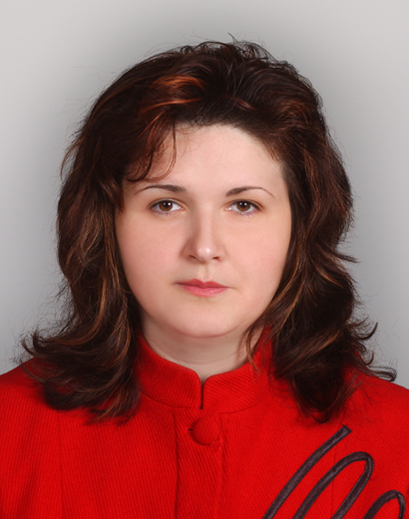 